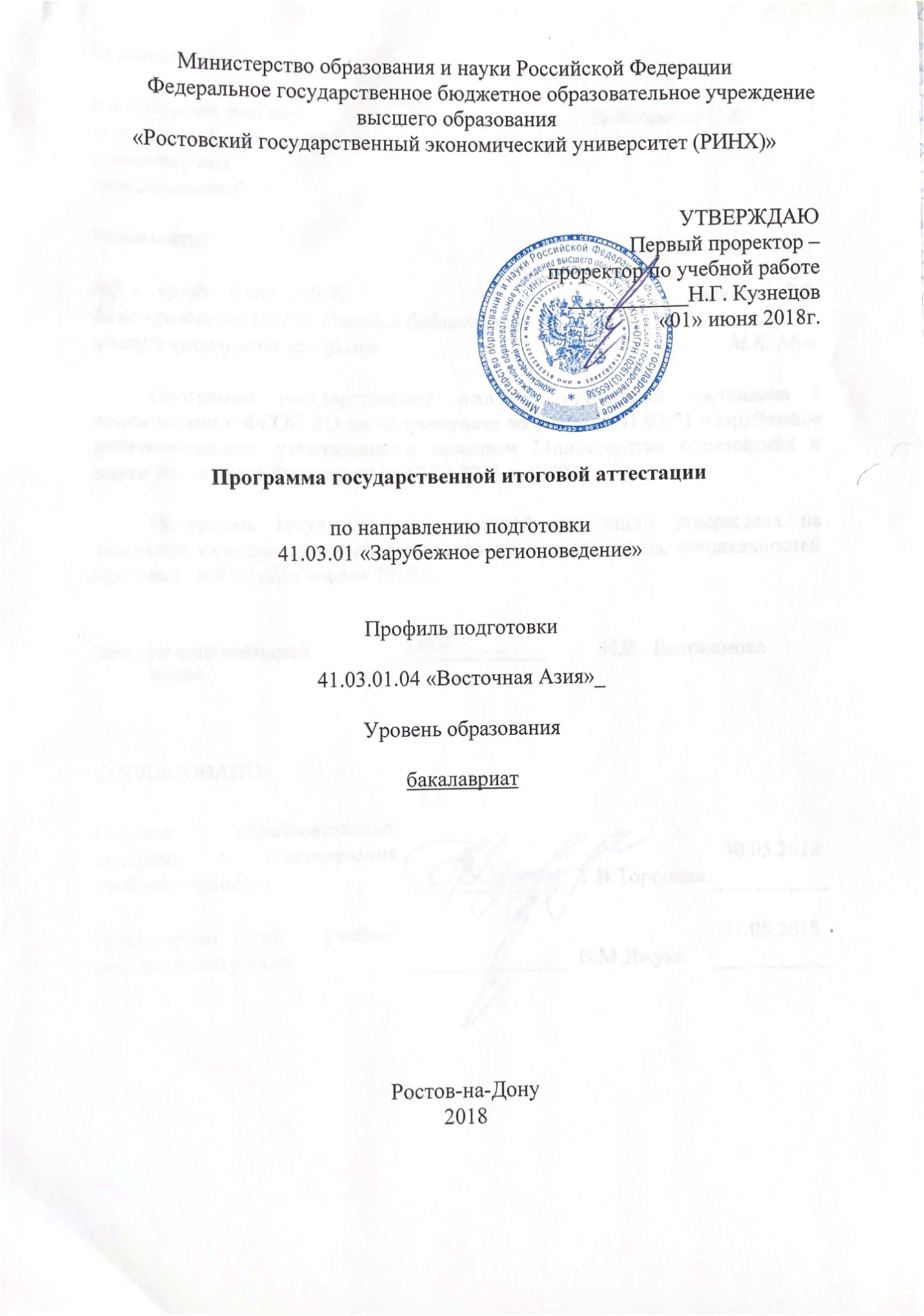 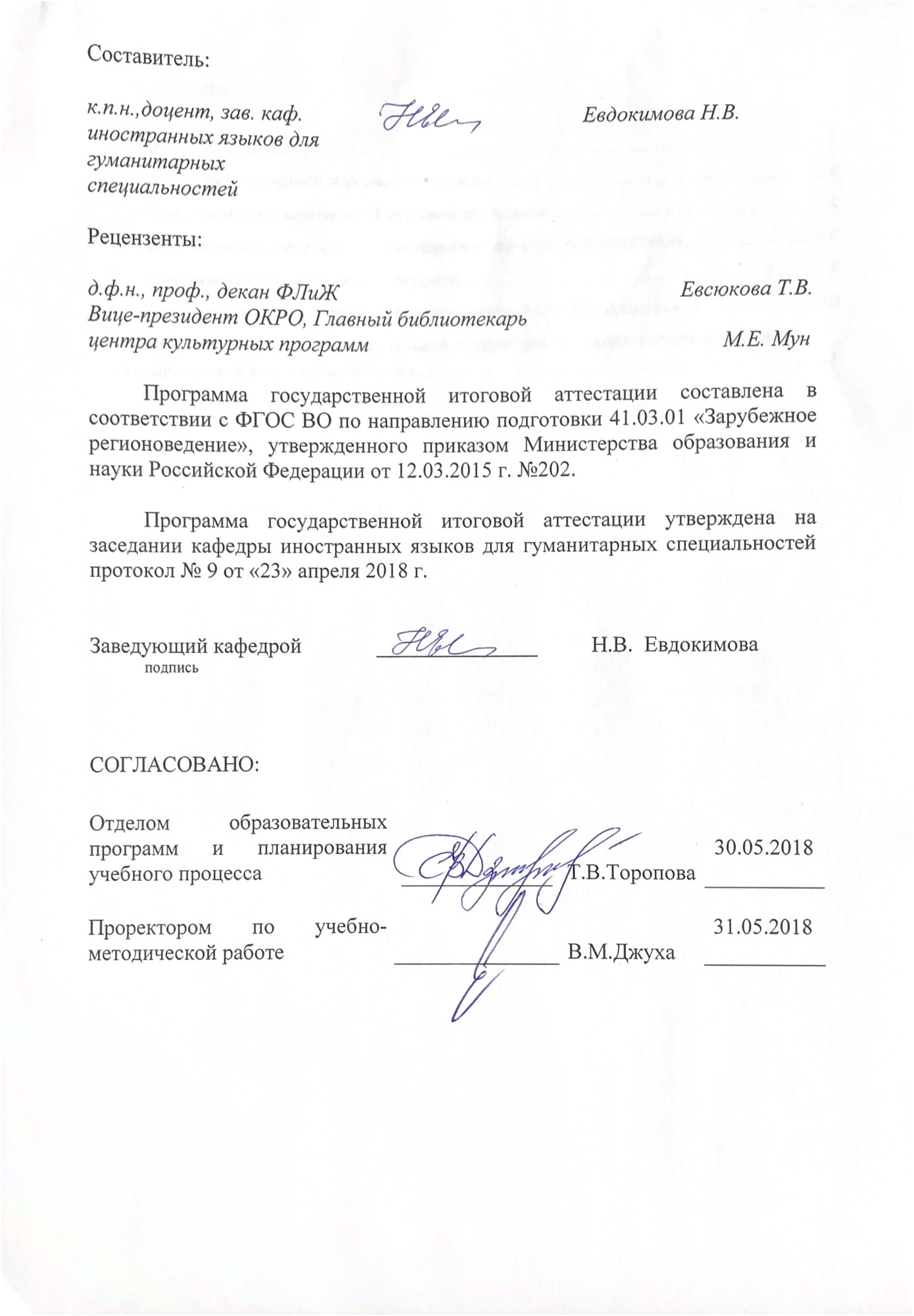 Общие положенияОрганизация и проведение государственной итоговой аттестации ФГБОУ ВО «РГЭУ (РИНХ)» определяется:− Порядком проведения государственной итоговой аттестации по образовательным программам высшего образования – программам бакалавриата, программам специалитета и программам магистратуры, утверждённым приказом Министерства образования и науки Российской Федерации от 29 июня . № 636.− Положением о порядке проведения государственной итоговой аттестации по образовательным программам высшего образования – программам бакалавриата, программам специалитета и программам магистратуры, утверждённым в РГЭУ (РИНХ) 29 декабря .К государственной итоговой аттестации допускается обучающийся, не имеющий академической задолженности и в полном объеме выполнивший учебный план (индивидуальный учебный план).Цели государственной итоговой аттестацииЦелью проведения государственной итоговой аттестации является определение соответствия результатов освоения обучающимися образовательной программы соответствующим требованиям федерального государственного образовательного стандарта по направлению подготовки 41.03.01 «Зарубежное регионоведение».В частности, проверяется готовность выпускника к решению профессиональных задач в рамках следующих видов профессиональной деятельности, предусмотренными ФГОС:- организационно-коммуникационная- информационно-аналитическая-культурно-просветительская-научно-исследовательская и учебно-организационная-редакционно-издательскаяСодержание государственной итоговой аттестацииТрудоемкость государственной итоговой аттестации составляет 9 зачетных единиц.Государственная итоговая аттестация выпускников проводится в форме:− государственного экзамена;− защиты выпускной квалификационной работы (далее вместе –государственные аттестационные испытания).3.3 В ГИА входит защита выпускной квалификационной работы, включая подготовку к процедуре защиты и процедуру защиты, а также подготовка к сдаче и сдача государственного экзамена.Фонд оценочных средств для государственной итоговой аттестацииФонд оценочных средств для проведения государственной итоговой аттестации представлен в приложении 1 к программе государственной итоговой аттестации.Содержание государственного экзаменаФорма проведения государственного экзамена: Государственный экзамен проводится в устной форме.Программа проведения государственного экзамена:Перечень вопросов, выносимых на государственный экзамен представлен в приложении 1 к программе ГИА.Требования к выпускной квалификационной работе обучающегосяВид выпускной квалификационной работы:   бакалаврская работа.Примерная тематика выпускных квалификационных работСоциально-этнические проблемы современной Японии.Культурно-исторические основы современного употребления категории вежливости в японском языке Исследование стереотипных представлений о Китае у российской молодежи.Конфуцианство как фактор культуры  и социальной практики в Китае.Трансформация традиционных ценностей китайского общества в процессе глобализации Базовые понятия «добро» и «зло» в китайской философии, культуре и языке Единая информационная система Китая как основа «новой политики» государства.Формирование ценностных ориентаций студенчества Китая и России.Культурная политика Южной  Кореи в условиях глобализации Информационная составляющая  современного образования в Южной Корее История становления и развития производственного концерна «Поско».Государственная политика сохранения этнической идентичности корейцев, проживающих за рубежом. Этнокультурные особенности менеджмента предприятия в КНР (Южной Корее).Этнокультурные особенности восприятия произведений Харуки Мураками в России.Современные проблемы семейных отношений в азиатском обществе. Заимствование в китайском языке как культурно-исторический процесс. Здравоохранение как фактор социальной политики Южной Кореи.Этнокультурные особенности современного корейского кино.Социо и этнокультурные факторы развития туризма в Республике Корея.Общественные организации Южной Кореи и их влияние на социокультурное развитие страны.Методические указания по оформлению и содержанию выпускной квалификационной работыМетодические указания по оформлению и содержанию ВКР представлены в приложении 2 к программе государственной итоговой аттестации.Перечень основной и дополнительной литературы, необходимой для подготовки к государственной итоговой аттестации7.1. Основная литература	Список литературы для подготовки к комплексному междисциплинарному государственному экзамену 1. Список литературы для подготовки к разделу государственного экзамена «Восточный язык»: Ким М.П. Корейский язык: учебное пособие по грамматике. – Ростов-на-Дону: РГЭУ (РИНХ), 2014.Герасимова Н.И.. Теория перевода. Краткий курс лекция для бакалавров. – Ростов-на-Дону, 2010.Грязнова А. Г., Думная Н. Н., Юданов А. Ю. Экономическая теория (экспресс-курс : учеб. пособие) Финансовый ун-т при Правительстве РФ.. - М. : КНОРУС, 2012Драча Г.В. Культурология: учеб. для студентов вузов. М. : КНОРУС, 2013. - (Бакалавриат).Ли Джи Ын. Деловой корейский язык: учеб-метод пособие для студентов специальности «Регионоведение». – Ростов-на-Дону: Изд-во РГЭУ (РИНХ), 2010.Су Жуйцин. Китайский язык: разговорный практикум. – М.: Восточная книга, 2013. – 272 с.Монраева Э.М. Китайский язык: домашнее чтение. – Ростов-на-Дону: РГЭУ (РИНХ), 2011. – 32 с.Монраева Э.М., Хочхарян К.Г. Китайский язык: учебное пособие по грамматике. – Ростов-на-Дону: РГЭУ (РИНХ), 2014. – 70 с.Кондрашевский А.Ф. Практический курс китайского языка (т. 1,2). - 12 издание. – М., 2016.Козьмина В.А., Бузина В.С. Этнология (этнография): учеб. для бакалавров: учеб. для студентов вузов, обучающихся по гуманитар. .-Пб. гос.ун-т. - М. : Юрайт, 2014. Ларионова И. К. Экономическая теория (учеб.) - М. : Дашков и К, 2012 Лобачева Е.Н. Экономическая теория (учеб.) - Моск. гос. техн. ун-т им. Н. Э. Баумана. - М. : Юрайт, 2012. Океанова З.К. Основы экономической теории (учеб. Пособие). - М. : ФОРУМ, 2012Родригес А.М. История стран Азии и Африки в Новейшее время : учеб. для вузов. - М.: Проспект, 2013. - 512 сСтругова Е.В. Японский язык. Пишем, читаем, переводим: кн. для чтения на япон. яз.: хрестоматия. – ИСАА МГУ. - М. : АСТ : Восток-Запад, 2006. – 120 с.Снитко Т.Н. Японский язык. Иероглифические ключи: учеб. пособие. - Ростов н/Д: Изд-во РГЭУ "РИНХ", 2005. - 69 с. Торкунова А.В., А. В. Малыгина Современные международные отношения. - Моск. гос. ин-т междунар. отношений (ун-т) МИД России. - М.: Аспект Пресс, 2013. - 688 с. - 1200 экз. - ISBN 978-5-7567-0662-8Кутафьева Н.В. Японский язык. Особенности научно-технического стиля: пособие по пер. - Новосиб. гос. ун-т. - М. : Восток-Запад, 2005. - 136 с.Данилов А.Ю. Японский язык. Потенциальный залог и конструкции возможности: учеб. пособие. - М.: Восток-Запад, 2004. - 215 с.Данилов А.Ю. Японский язык. Именительный тематический и именительный рематический падежи: учеб. пособие. - М.: Восток-Запад, 2004. - 176 с. - Ананьев Владимир Валерьевич. Японский язык. Экономика и финансы: учеб. пособие; Иркут. гос. лингвист. ун-т. - М.: Восток-Запад, 2004. - 55 с.Быкова С.А. Японский язык: Уст. пер. - 2-е изд., испр. - М.: Муравей-Гайд, 2000. - 144 с.Нечаева Людмила Тимофеевна. Японский язык для начинающих. Ч. 1. - М.: Буквица, 1999. - 342 с.Р. И. Хасбулатов Международные экономические отношения [Текст] : учеб. для бакалавров : учеб. для студентов, обучающихся по спец. "Мировая экономика"; Рос. экон. акад. им. Г. В. Плеханова. - М.: Юрайт, 2013. - 910 с. - 500 экз. - ISBN 978-5-9916-2961-4Корейский язык вводный курс	Чой Я. С.	Санкт-Петербург: КАРО 2012  512 с. 201818:15:07http://biblioclub.ru/index.php?page=book&id=4617920 Японский язык тексты для подготовки к государственному экзамену Москвина О. В.Новосибирск: НГТУ 2011. 92 с.	 29.05.2018. 17:30:10 http://biblioclub.ru/index.php?page=book&id=22876800 	Китайский язык специальный курс	Николаев А. М. Владивосток: Российская таможенная академия, Владивостокский филиал. 2015. 88 с. http://biblioclub.ru/index.php?page=book&id=43835700 	Список литературы для подготовки к вопросам комплексного государственного междисциплинарного экзамена «Зарубежное регионоведение»:Аклаев А.Р. Этнополитическая конфликтология: Анализ и менеджмент: учеб. пособие. - М. : Дело, 2005.Арутюнян Ю.В. Этносоциология: Учеб.пособие для вузов. - М.: Аспект Пресс, 1999.Васильев, Леонид Сергеевич. История Востока Т. 1-4 [Текст] - М. : Высш. шк., 2005.Гусейнов А.А. Этика: учеб. для вузов / А. А.  Гусейнов, Р. Г. Апресян ; [ред. Н. А. Баранова]. - М.: Гардарики, 2005.Губин В.Д. Основы этики: учеб. для студентов учреждений сред. проф. образования / В. Д. Губин, Е. Н. Некрасова. - М. : ФОРУМ : ИНФРА-М, 2008.  Девятов А.П.  Практическое китаеведение: базовый учеб. - М. : Вост. кн., 2007. История Древнего Востока: учеб. пособие для вузов / под ред. В. И. Кузищина. - М.: Академия, 2007. - 368 с. - (Высшее профессиональное образование). Канке В.А. Современная этика: учеб. - 2-изд., стер. - М.: Омега-Л, 2008.Кукушин В.С. Деловой этикет: учеб. пособие. - 3-е изд., испр. и доп. - Ростов н/Д: МарТ, 2008.Лурье С.В. Историческая этнология: Учеб.пособие. - М.: Аспект Пресс, 1997. Петрова Ю.А. Культура и стиль делового общения: учеб.-практ. пособие. - М.: ГроссМедиа: РОСБУХ, 2007.Плотникова Т.В. Этика и культура человека: для студентов юрид. фак. РГЭУ "РИНХ" : учеб. пособие Рост. гос. экон. ун-т "РИНХ". - Ростов н/Д: Изд-во РГЭУ "РИНХ", 2006. Разин А.В. Основы этики: учеб. для сред. проф. образования. - М.: ФОРУМ: ИНФРА-М, 2008.Профессиональная этика: учеб. пособие для вузов / [отв. ред. М. Н. Росенко]. - СПб. : Петрополис, 2006. - 200 с.Руденко А.М.  Деловое общение: учеб. пособие для вузов / А. М. Руденко, С. И. Самыгин. - Ростов н/Д : Феникс, 2008.Усов В.Н.  История КНР: учеб.: в 2 т. / ИСАА МГУ; Ин-т Дальн. Востока РАН. - М. : АСТ : Восток - Запад, 2006.  Этнология: учеб. пособие для вузов / ред. Е.В. Миськова, Н. Л. Мехедова, В. В. Пименова. - М.: Академ. проект: Альма Матер, 2006.Этика: учеб. для вузов / под ред. А.А. Гусейнова, Е.Л. Дубко. - М.: Гардарики, 2007. Чон Ин Сун, Касаткина И.Л. Пособие по переводу / Институт стран Азии и Африки МГУ, Москва, 2007.Экономика и общественная среда: неосознанное взаимовлияние. Научные записки и очерки		Богомолов О. Т.	Москва: Институт экономических стратегий. 2008. 222 с. 29.05.2018 16:34:39 http://biblioclub.ru/index.php?page=book&id=6365100 7.2. Дополнительная литератураБасовский Л.Е. Экономическая теория: учеб. пособие для студентов вузов, обучающихся по неэкон. спец. / Л.Е. Басовский, Е. Н. Басовская. - М. : ИНФРА-М, 2012. - 375 с. - (Высшее образование). Багдасарьян Н.Г. Культурология. - М.: Юрайт, 2011.Борисов, Евгений Филиппович. Экономическая теория: учеб. для студентов вузов. 2-е изд., перераб. и доп. - М. : Проспект, 2011. - 544 с. Васильев Л.С. История Востока Т. 1 : учеб. : в 2 т. - 4-е изд., испр. и доп. - М. : Высш. шк., 2005.Васильев Л.С. История Востока Т. 2: учеб. : в 2 т. - 4-е изд., испр. и доп. - М. : Высш. шк., 2005.Вечканов Г.С. -  Экономическая теория (учеб.)- - 3-е изд. - СПб. : Питер, 2011.Дмитриева В.Н. Корейский язык. Практический курс, учеб.пособие: МГИМО ун-т, 2008.Девятов А.П. Практическое китаеведение . - М. : Вост. кн., 2007.Евсюкова Т.В. Лингвокультурология: учеб. / Т. В. Евсюкова, Е. Ю. Бутенко; Рост. гос. экон. ун-т "РИНХ". - Ростов н/Д : Изд-во ЮФУ, 2009.Жуков А.Е. История Японии М., 2005-06. Т.1-2.Иванов А.Ю. Корея. Лингвострановедение., учеб.пособие; Дальневост. Гос. Гуманитар. ун-т.: АСТ: Восток-Запад,2006Камаев В. Д., Ильчиков М. З., Борисовская  Т. А. - Экономическая теория. Краткий курс (учеб.). -  - 5-е изд., стер. - М. : КНОРУС, 2011Кузнецов Н.Г., Панасенкова Т.В. История экономических учений. Рост. гос. экон. ун-т (РИНХ). - М. : Вузовская книга, 2012. - 320 с. - 500 экз. - ISBN 978-5-9502-0684-9 : 180,00. 330.8(075)Гусейнов Р. М., Семенихина В. А. - Экономическая теория (учеб.).  - М. : Омега-Л, 2011.Ким М.П. Корейский язык: Методические указания для студентов 3 курса специальности «Регионоведение» дневной формы обучения. – Ростов-на-Дону: РГЭУ (РИНХ), 2008.Ким М.П. Корейский язык: методические указания для студентов 1 курса специальности «Регионоведение». – Ростов-на-Дону: РГЭУ (РИНХ), 2009.Ким М.П. Фонетика корейского языка: методические указания по корейскому языку. – Ростов-на-Дону: РГЭУ (РИНХ), 2011.Курдюмов В.А. Курс китайского языка. Теоретическая грамматика. – М.: Цитадель-трейд: Вече, 2006.Лобачева Е.Н. Экономическая теория (учеб.) - Моск. гос. техн. ун-т им. Н. Э. Баумана. - М. : Юрайт, 2012.С.А. Ланцова, В.А. Ачкасова Мировая политика и международные отношения: учеб. пособие для студентов вузов. - СПб.: Питер, 2007. – 448 с. – 1000 экз. - ISBN 978-5-98282-222-3.Хузиятова Н.К. Пособие по чтению современной китайской литературы. – Владивосток: Издание Дальневост. Ун-та, 2005.Стародубцева Н.С. Достопримечательности Пекина. – М: АСТ: Восток-Запад, 2004.Павлова А. В. От лингвистики к мифу: Лингвистическая культурология в поисках "этнической ментальности". - СПб. : Антология, 2013.Курбанов О.  Лекции по истории Кореи. - М., 2013Котов А.В. Новый китайско-русский словарь. – М.: Рус. язык, 2007.Китайско-русский юридический  словарь. – М.: АСТ: Восток-Запад, 2005.Китайско-русский финансово-экономический словарь. – М.: АСТ: Восток-Запад, 2007.Задоенко Т.П. Начальный курс китайского языка. Части 1-3. – М.: Муравей, 2004.Хуан Вэйчжи. Практический курс делового китайского языка. – Пекин: Sinolingua, СПб: КАРО, 2006.Войцехович И.В., Кондрашевский А.Ф. Китайский язык. Общественно-политический перевод: начальный курс. М.: Восток-Запад, 2007.Готлиб О.М. Китай. Лингвострановедение. – М.: АСТ: Восток-Запад, 2006.Дашевская Г.Я. Китайский язык для делового общения. – М.: Восток-Запад, 2007.Аоки Рёко. Японский язык: методические указания по японскому языку для самостоятельной работы студентов. – Ростов-на-Дону: РГЭУ (РИНХ), 2011. – 59 с.Файзулина А.И. Японский язык. Методические указания для студентов 2 курса бакалавриата специальности «Зарубежное регионоведение». – Ростов-на-Дону: РГЭУ (РИНХ), 2012. – 36 с.Киэда М. Грамматика японского языка. Т. 1, 2. – М.: Едиториал УРСС,2004. – 672с.Быкова С.А. Японско-русский фразеологический словарь. – Москва, Восток/Запад, 2007. – 440 с.Камионко В.Ф. Японско-русский бизнес словарь. – Ростов н/Д: Книга,2005. – 784с.Бабынина Ж.М. Японский язык. Методические указания для студентов 2 курса специальности «Регионоведение». - Ростов-на-Дону, 2007. - 40с.Файзулина А.И. Японский язык: методические указания для студентов 2 курса бакалавриата специальности «Зарубежное регионоведение». – Ростов-на-Дону: РГЭУ (РИНХ), 2012. – 36 с.Мазур Ю.Н. Корейско-русский словарь. - М.: Живой язык, 2006Стругова  Е.В.,  Шефтелевич  Н.С. Читаем,  пишем,  говорим  по-японски. – Москва:  МГУ ИСАА,  2007. – 128  с.Франк И.  Японские  заметки  о  путешествиях. -  Москва: АСТ: Восток-Запад,   2007. – 251 с.Зубарева Н.П., Хочхарян К.Г. Методические указания по иероглифической культуре для студентов 1 и 2 курсов направления «Зарубежное регионоведение». – Ростов-на-Дону: РГЭУ (РИНХ), 2016.Щичко В.Ф. Китайский язык. Теория и практика перевода. – М.: АСТ: Восток-Запад, 2004. Торкунова А.В. История Кореи (новое прочтение).- М., 2013.Торкунова А.В. Современные международные отношения и мировая политика: учеб. пособие для студентов вузов- М.: Просвещение, 2004. – 991 с. 7.3 Перечень ресурсов информационно-телекоммуникационной сети «Интернет» Русско-китайский, китайско-русский словарь   www.zhonga.ru/Русско-китайский, китайско-русский словарь и справочник http://bkrs.info/Деловое общение: сборник контрольных заданий. – Кемерово: КемГУКИ, 2014. http://biblioclub.ru/index.php?page=book&id=279466&razdel=151Официальный сайт посольства Республики Корея в РФ http://rus-moscow.mofa.go.kr/worldlanguage/europe/rus-moscow/visa/issuance/index.jspОфициальный сайт Республики Корея http://russian.korea.net/index.jspПосольство Японии в России (официальный сайт). http://www.ru.emb-japan.go.jp/Japanese Language Proficiency Test. http://www.jlpt.jp/e/Корсакова Е.В. Азбука катакана: японский язык: учебно-методическое пособие. СПб.: Антология, 2013. http://biblioclub.ru/index.php?page=book&id=220168&razdel=151Корсакова Е.В. Азбука хирагана: японский язык: учебно-методическое пособие. СПб.: Антология, 2013. http://biblioclub.ru/index.php?page=book&id=220167&razdel=151Москвина О.В. Японский язык: тексты для подготовки к государственному экзамену: учебное пособие. – Новосибирск: НГТУ, 2011. http://biblioclub.ru/index.php?page=book&id=228768&razdel=151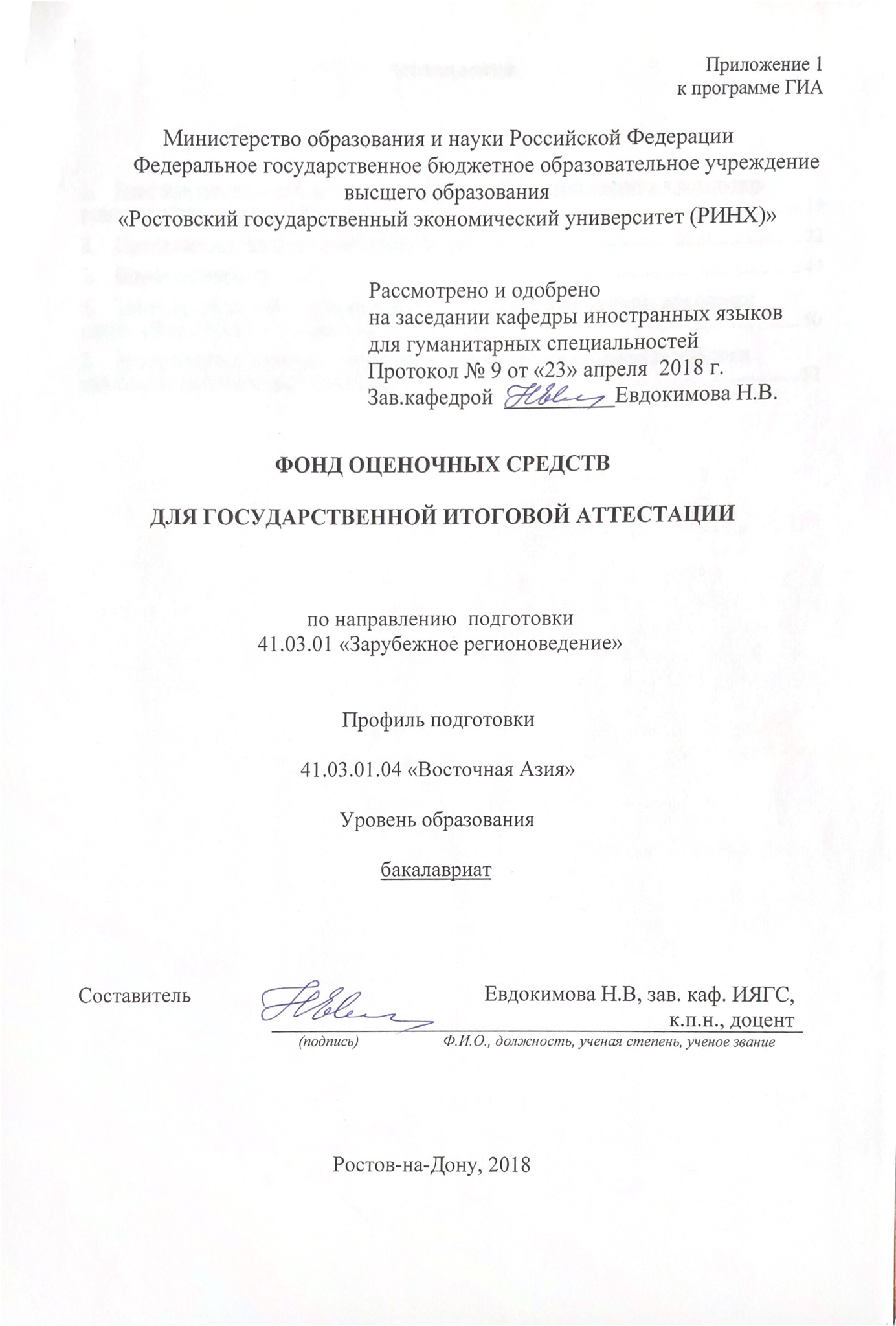 Оглавление1.	Перечень компетенций, которыми должны овладеть обучающиеся в результате освоения образовательной программы	192.	Показатели и критерии оценивания компетенций	223.	Шкала оценивания	494.	Типовые контрольные задания или иные материалы, необходимые для оценки результатов освоения образовательной программы	505.	Методические материалы, определяющие процедуры оценивания результатов освоения образовательной программы	52Перечень компетенций, которыми должны овладеть обучающиеся в результате освоения образовательной программыВ рамках проведения государственной итоговой аттестации проверяется степень освоения выпускником следующих компетенций:Выпускник, освоивший программу бакалавриата, должен обладать следующими общекультурными компетенциями:способностью использовать основы философских знаний для формирования мировоззренческой позиции (ОК-1);способностью анализировать основные этапы и закономерности исторического развития общества для формирования гражданской позиции (ОК-2);способностью уважительно и бережно относиться к историческому наследию и культурным традициям народов России и зарубежья, толерантно воспринимать социальные и культурные различия (ОК-3);способностью использовать основы экономических знаний в различных сферах жизнедеятельности (ОК-4);способностью использовать основы правовых знаний в различных сферах жизнедеятельности (ОК-5);владением базовыми навыками самостоятельного поиска профессиональной информации в печатных и электронных источниках, включая электронные базы данных, способностью свободно осуществлять коммуникацию в глобальном виртуальном пространстве; базовыми методами и технологиями управления информацией, включая использование программного обеспечения для ее обработки, хранения и представления (ОК-6);способностью к коммуникации в устной и письменной формах на русском и иностранном языках для решения задач межличностного и межкультурного взаимодействия (ОК-7);владением культурой речи, основами профессионального и академического этикета (ОК-8);способностью работать в коллективе, толерантно воспринимая социальные, этнические, конфессиональные и культурные различия (ОК-9);способностью творчески подходить к порученному заданию, уметь проявлять разумную инициативу и обосновывать ее перед руководителем, нести персональную ответственность за результаты своей профессиональной деятельности (ОК-10);способностью к самоорганизации и самообразованию (ОК-11);способностью использовать методы и средства физической культуры для обеспечения полноценной социальной и профессиональной деятельности (ОК-12);способностью использовать приемы первой помощи, методы защиты в условиях чрезвычайных ситуаций (ОК-13).Выпускник, освоивший программу бакалавриата, должен обладать следующими общепрофессиональными компетенциями:способностью применять знания в области социальных, гуманитарных и экономических наук, информатики и математического анализа для решения прикладных профессиональных задач (ОПК-1);способностью составлять комплексную характеристику региона специализации с учетом его физико-географических, исторических, политических, социальных, экономических, демографических, лингвистических, этнических, культурных, религиозных и иных особенностей (ОПК-2);способностью объяснять основные тенденции и закономерности исторического развития региона специализации (включая отдельные страны) в контексте всемирно-исторического процесса (ОПК-3);способностью анализировать внутренние и внешние факторы, влияющие на формирование внешней политики государств региона специализации, выделять основные тенденции и закономерности эволюции их внешнеполитических курсов (ОПК-4);способностью определять основные тенденции развития мировой экономики, давать оценку различным подходам к проблеме включения региона специализации в систему мирохозяйственных связей (ОПК-5);способностью учитывать характер исторически сложившихся социально-экономических, политических и правовых систем при рассмотрении особенностей политической культуры и менталитета народов региона специализации (ОПК-6);способностью выявлять степень и характер влияния религиозных и религиозно-этических учений на становление и функционирование общественно-политических институтов в странах региона специализации (ОПК-7);способностью владеть понятийно-терминологическим аппаратом общественных наук, свободно ориентироваться в источниках и научной литературе по стране (региону) специализации (ОПК-8);способностью владеть основами методологии научного исследования, самостоятельно интерпретировать и давать обоснованную оценку различным научным интерпретациям региональных событий, явлений и концепций в национальном, межрегиональном и глобальном контекстах (ОПК-9);способностью применять научные подходы, концепции и методы, выработанные в рамках теории международных отношений, сравнительной политологии, экономической теории к исследованию конкретных страновых и региональных проблем (ОПК-10);способностью выделять основные параметры и тенденции социального, политического, экономического развития стран региона специализации (ОПК-11);способностью владеть основами исторических и политологических методов, уметь анализировать современные политические тенденции на уровне регионов и стран с учетом исторической ретроспективы (ОПК-12);способностью владеть профессиональной лексикой, быть готовым к участию в научных дискуссиях на профессиональные темы (ОПК-13);способностью владеть базовыми навыками чтения и аудирования текстов общественно-политической направленности на языке (языках) региона специализации (ОПК-14);способностью владеть основами общепринятой системы русскоязычной транслитерации имен и географических названий на языке (языках) региона специализации, систематически применять ее в профессиональной деятельности (ОПК-15);владением стандартными методами компьютерного набора текста на иностранном языке международного общения и языке региона специализации (ОПК-16);способностью понимать сущность и значение информации в развитии современного информационного общества, сознавать опасности и угрозы, возникающие в этом процессе, соблюдать основные требования информационной безопасности, в том числе защиты государственной тайны (ОПК-17);способностью осознавать социальную значимость будущей профессии, обладать высокой мотивацией к выполнению профессионального долга (ОПК-18).         Выпускник, освоивший программу бакалавриата, должен обладать профессиональными компетенциями, соответствующими виду (видам) профессиональной деятельности, на который (которые) ориентирована программа бакалавриата:организационно-коммуникационная деятельность:владением базовыми навыками ведения официальной и деловой документации на языке (языках) региона специализации (ПК-1);способностью вести диалог, переписку, переговоры на иностранном языке, в том числе языке (языках) региона специализации, в рамках уровня поставленных задач (ПК-2);владением техниками установления профессиональных контактов и развития профессионального общения, в том числе на иностранных языках, включая язык(и) региона специализации (ПК-3);информационно-аналитическая деятельность:способностью описывать общественно-политические реалии стран(ы) региона специализации с учетом их (ее) лингвострановедческой специфики (ПК-4);владением знаниями об основных тенденциях развития ключевых интеграционных процессов современности (ПК-5);владением знаниями о ключевых направлениях внешней политики зарубежных стран, особенностей их дипломатии и взаимоотношений с Россией (ПК-6);редакционно-издательская деятельность:владением базовыми навыками двустороннего устного и письменного перевода текстов общественно-политической направленности на языке (языках) региона специализации (ПК-7);культурно-просветительская деятельность:владением базовыми навыками восприятия мультимедийной информации на языке (языках) региона специализации (ПК-8);научно-исследовательская и учебно-организационная деятельность:владением основами социологических методов (интервью, анкетирование, наблюдение), готовность принять участие в планировании и проведении полевого исследования в стране (регионе) специализации (ПК-9);готовностью вести учебно-вспомогательную и учебно-организационную работу в образовательных организациях высшего образования (ПК-10).Показатели и критерии оценивания компетенцийШкала оцениванияРезультаты любого из видов аттестационных испытаний, включенных в государственную итоговую аттестацию, определяются оценками «отлично», «хорошо», «удовлетворительно», «неудовлетворительно».КРИТЕРИИ ОЦЕНКИ ЗНАНИЙ, УМЕНИЙ И НАВЫКОВ ВЫПУСКНИКОВРаздел комплексного междисциплинарного итогового экзамена по основному восточному языку оценивается по четырехбалльной системе («отлично», «хорошо», «удовлетворительно», «неудовлетворительно»).Междисциплинарные вопросы комплексного государственного экзамена «Зарубежное регионоведение» оценивается по четырехбалльной системе («отлично», «хорошо», «удовлетворительно», «неудовлетворительно»).Типовые контрольные задания или иные материалы, необходимые для оценки результатов освоения образовательной программыПрактические задания для комплексного междисциплинарного государственного экзамена- по основному восточному языку: Переведите письменно текст с китайского/корейского/японского языка на русский язык со словарем и ответьте на вопросы по тексту.Прослушайте текст на китайском/корейском/японском языке, передайте его содержание на русском языке, ответьте на вопросы преподавателя.- по комплексу дисциплин «Зарубежное регионоведение» (в каждом билете 2 вопроса из предлагаемого списка):Типология этносов. Национально-этнический состав восточноазиатского региона. Общие этнокультурные характеристики народов Восточной Азии.Современные проблемы национальных и этнических отношений в странах Восточной АзииКитайская цивилизация как феномен мировой истории. Цикличность истории КитаяВнешняя политика и социально-политическое развитие КНР на рубеже XX – XXI вв. Общая характеристика хозяйства КНР: отраслевой, территориальный состав. Место Китая  в мировой системе разделении труда. Социально-политическая система КНР: структура и эволюция.Японский этнический тип. Особенности этногенеза японского народа: географическая, языковая и антропологическая характеристика  Китайский этнос: антропологические признаки, ареал расселения, хозяйственные и экономические характеристики.Образование КНДР и Республики Корея. Место государств Корейского полуострова во внешнеполитических стратегиях США и СССР Внешнеполитические концепции Японии на современном этапе. Российское направление в японской внешней политике  (1990-е – 2017 гг.).Природно-ресурсный потенциал Китая и проблемы его рационального использования. Региональные международные организации в Азиатско-Тихоокеанском регионе в начале XXI в. (АТЭС, АСЕАН, ШОС).Особенности этногенеза корейского народа: географическая, языковая и антропологическая характеристика  Географическая, языковая и культурно-хозяйственная характеристика китайского этноса.Этнические нормы поведения в Восточной Азии. Черты группового поведения. Культурные стандарты.Основные проблемы регионального развития в АТР (энергетическая, сырьевая, продовольственная, демографическая, экологическая). Основные религиозно-философские течения в китайской культуре (конфуцианство, легизм, даосизм).Общая характеристика экономической системы Республики Корея. Основные этапы развития японской экономики. Полемика о человеческой природе в конфуцианстве: Мэн-Цзы и Сунь-Цзы.Стереотипы восприятия и предрассудки в межкультурной коммуникации.Общая характеристика хозяйства Южной Кореи.Понятие «международный договор». Форма и структура договора.Формирование государственности в Корее. Объединенное Силла. Образование Корё (X – XI вв.). Борьба с монголами.Возникновение международного права и периодизация его истории.Сравнительная характеристика экономико-географического положения Кореи и Японии.Партийная система современной КНР.Современные проблемы национальных и этнических отношений в странах Восточной Азии. Понятие лингвистической, этнической и культурной идентификации. Проблема этнической и культурной самоидентификации.Международные отношения во второй половине 1960-х – 1991 гг.: этапы, особенности, тенденции развития.Книга Лунь-Юй - основной источник конфуцианской этики. Основные идеи.Особенности тоталитарной системы КНДР (политика, экономика).Международные отношения после окончания II мировой войны (1945-сер.1960х гг.) Партийная система современной Южной Кореи.Японское «экономическое чудо» (1956 – 1970 гг.).Основные идеи буддизма как религиозно-философского учения. Межкультурная коммуникация как объект исследования на различных уровнях.Международные отношения в 1920 – 1930-е гг.: этапы, особенности, тенденции развития.«Культурная революция» в Китае: причины, этапы, результатыРегиональные международные организации в Азиатско-Тихоокеанском регионе (АТЭС, АСЕАН, ШОС).Методические материалы, определяющие процедуры оценивания результатов освоения образовательной программыМетодические материалы приведены в приложении 2 к программе государственной итоговой аттестации.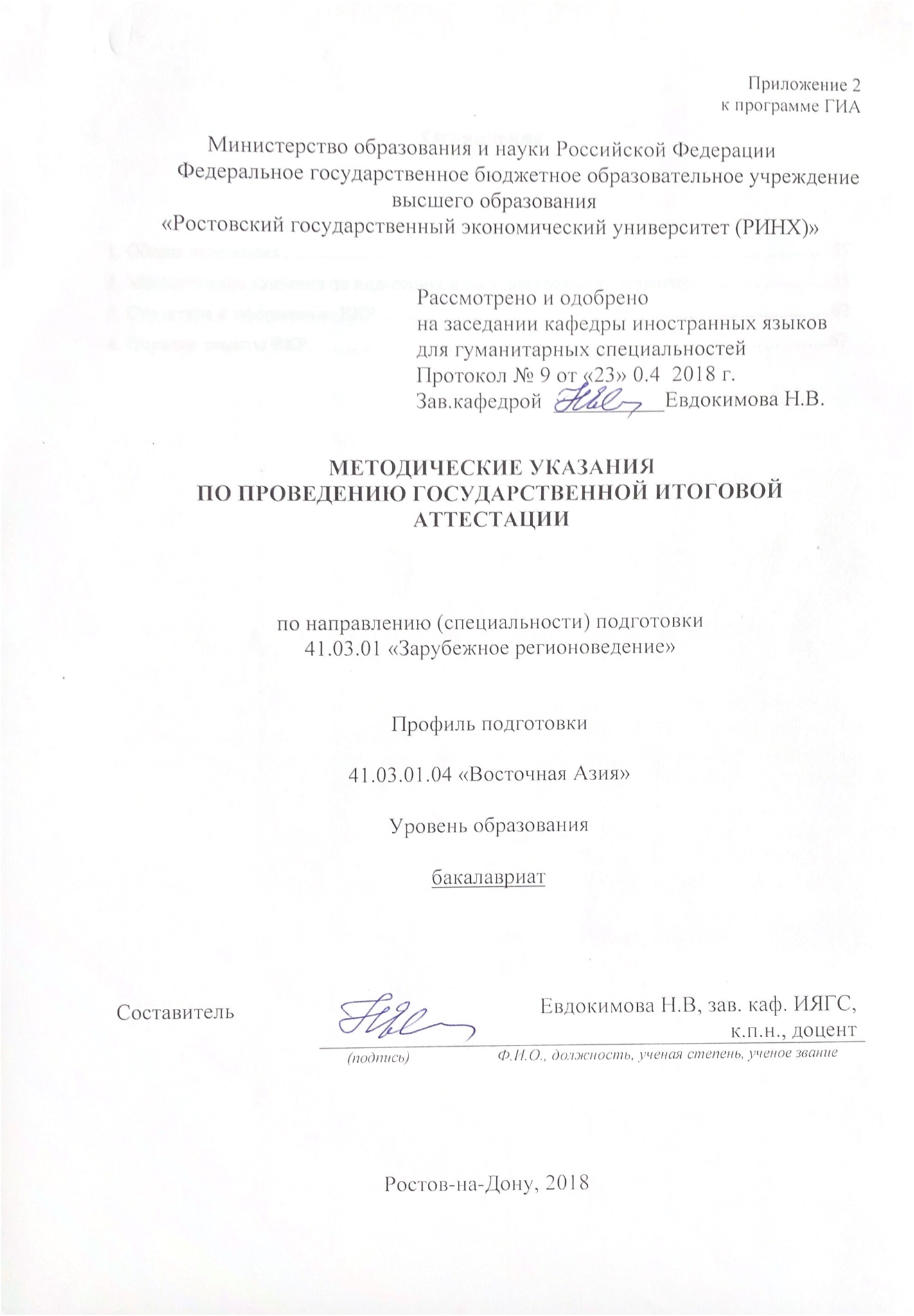 1. Общие положения1.1.Государственная итоговая аттестация включает государственный экзамен и защиту выпускной квалификационной работы.1.2. Государственный экзамен проводится по одной или нескольким дисциплинам и (или) модулям образовательной программы, результаты освоения которых имеют определяющее значение для профессиональной деятельности выпускников. Государственный экзамен проводится устно или письменно. 1.3. Выпускная квалификационная работа (далее – ВКР) представляет собой выполненную обучающимся работу, демонстрирующую уровень подготовленности выпускника к самостоятельной профессиональной деятельности. 1.4 Вид выпускной квалификационной работы – бакалаврская работа.2.Методические указания по подготовке к государственному экзаменуГосударственный экзамен проводится государственными экзаменационными комиссиями на открытом заседании. Заседания комиссий правомочны, если в них участвуют не менее двух третей от числа лиц, входящих в состав комиссий.Заседания комиссий проводятся председателями комиссий.Решения комиссий принимаются простым большинством голосов от числа лиц, входящих в состав комиссий и участвующих в заседании. При равном числе голосов председатель комиссии обладает правом решающего голоса.В период подготовки к ИГА по восточным языкам (китайский, корейский, японский) студенту рекомендуется повторить:- основные грамматические и лексические темы, входящие в базовый курс обучения и соответствующие основным программным требованиям; - технологии перевода с использованием различных переводческих трансформаций, применение которых вызвано расхождениями лексической и грамматической систем ИЯ и ПЯ, а также узуальных  норм, принятых в языках перевода.Особое внимание следует обратить на необходимость соблюдения в переводе литературных норм языка перевода, а также сохранения в переводе стилистических особенностей оригинального текста с учетом их жанровых характеристик информационной плотности. При подготовке к вопросам комплексного государственного междисциплинарного экзамена «Зарубежное регионоведение» необходимо изучить рекомендованную литературу по дисциплинам, входящим в перечень предметов, выносимых на комплексный междисциплинарный экзамен.Список литературы для подготовки к разделу государственного экзамена «Восточный язык»: Ким М.П. Корейский язык: учебное пособие по грамматике. – Ростов-на-Дону: РГЭУ (РИНХ), 2014.Герасимова Н.И. Теория перевода. Краткий курс лекция для бакалавров. – Ростов-на-Дону, 2010.Ли Джи Ын. Деловой корейский язык: учеб-метод пособие для студентов специальности «Регионоведение». – Ростов-на-Дону: Изд-во РГЭУ (РИНХ), 2010.Су Жуйцин. Китайский язык: разговорный практикум. – М.: Восточная книга, 2013. – 272 с.Монраева Э.М. Китайский язык: домашнее чтение. – Ростов-на-Дону: РГЭУ (РИНХ), 2011. – 32 с.Монраева Э.М., Хочхарян К.Г. Китайский язык: учебное пособие по грамматике. – Ростов-на-Дону: РГЭУ (РИНХ), 2014. – 70 с.Кондрашевский А.Ф. Практический курс китайского языка (т. 1,2). - 12 издание. – М., 2016.Стругова Е.В. Японский язык. Пишем, читаем, переводим: кн. для чтения на япон. яз.: хрестоматия. – ИСАА МГУ. - М. : АСТ : Восток-Запад, 2006. – 120 с.Снитко Т.Н. Японский язык. Иероглифические ключи: учеб. пособие. - Ростов н/Д: Изд-во РГЭУ "РИНХ", 2005. - 69 с.Кутафьева Н.В. Японский язык. Особенности научно-технического стиля: пособие по пер. - Новосиб. гос. ун-т. - М. : Восток-Запад, 2005. - 136 с.Данилов А.Ю. Японский язык. Потенциальный залог и конструкции возможности: учеб. пособие. - М.: Восток-Запад, 2004. - 215 с.Данилов А.Ю. Японский язык. Именительный тематический и именительный рематический падежи: учеб. пособие. - М.: Восток-Запад, 2004. - 176 с. - Ананьев В.В. Японский язык. Экономика и финансы: учеб. пособие; Иркут. гос. лингвист. ун-т. - М.: Восток-Запад, 2004. - 55 с.Быкова С.А. Японский язык: Уст. пер. - 2-е изд., испр. - М.: Муравей-Гайд, 2000. - 144 с.Нечаева Л.Т. Японский язык для начинающих. Ч. 1. - М.: Буквица, 1999. - 342 с.Список литературы для подготовки к вопросам комплексного государственного междисциплинарного экзамена «Зарубежное регионоведение»:Аклаев А.Р. Этнополитическая конфликтология: Анализ и менеджмент: учеб. пособие. - М. : Дело, 2005.Арутюнян Ю.В. Этносоциология: Учеб.пособие для вузов. - М.: Аспект Пресс, 1999.Васильев, Леонид Сергеевич. История Востока Т. 1-4 [Текст] - М. : Высш. шк., 2005.Гусейнов А.А. Этика: учеб. для вузов / А. А.  Гусейнов, Р. Г. Апресян ; [ред. Н. А. Баранова]. - М.: Гардарики, 2005.Губин В.Д. Основы этики: учеб. для студентов учреждений сред. проф. образования / В. Д. Губин, Е. Н. Некрасова. - М. : ФОРУМ : ИНФРА-М, 2008.  Девятов А.П.  Практическое китаеведение: базовый учеб. - М. : Вост. кн., 2007. История Древнего Востока: учеб. пособие для вузов / под ред. В. И. Кузищина. - М.: Академия, 2007. - 368 с. - (Высшее профессиональное образование). Канке В.А. Современная этика: учеб. - 2-изд., стер. - М.: Омега-Л, 2008.Кукушин В.С. Деловой этикет: учеб. пособие. - 3-е изд., испр. и доп. - Ростов н/Д: МарТ, 2008.Лурье С.В. Историческая этнология: Учеб.пособие. - М.: Аспект Пресс, 1997. Петрова Ю.А. Культура и стиль делового общения: учеб.-практ. пособие. - М.: ГроссМедиа: РОСБУХ, 2007.Плотникова Т.В. Этика и культура человека: для студентов юрид. фак. РГЭУ "РИНХ" : учеб. пособие Рост. гос. экон. ун-т "РИНХ". - Ростов н/Д: Изд-во РГЭУ "РИНХ", 2006. Разин А.В. Основы этики: учеб. для сред. проф. образования. - М.: ФОРУМ: ИНФРА-М, 2008.Профессиональная этика: учеб. пособие для вузов / [отв. ред. М. Н. Росенко]. - СПб. : Петрополис, 2006. - 200 с.Руденко А.М.  Деловое общение: учеб. пособие для вузов / А. М. Руденко, С. И. Самыгин. - Ростов н/Д : Феникс, 2008.Усов В.Н.  История КНР: учеб.: в 2 т. / ИСАА МГУ; Ин-т Дальн. Востока РАН. - М. : АСТ : Восток - Запад, 2006.  Этнология: учеб. пособие для вузов / ред. Е.В. Миськова, Н. Л. Мехедова, В. В. Пименова. - М.: Академ. проект: Альма Матер, 2006.Этика: учеб. для вузов / под ред. А.А. Гусейнова, Е.Л. Дубко. - М.: Гардарики, 2007. Чон Ин Сун, Касаткина И.Л. Пособие по переводу / Институт стран Азии и Африки МГУ, Москва, 2007.Дополнительная литератураБасовский Л.Е. Экономическая теория: учеб. пособие для студентов вузов, обучающихся по неэкон. спец. / Л.Е. Басовский, Е. Н. Басовская. - М. : ИНФРА-М, 2012. - 375 с. - (Высшее образование). Багдасарьян Н.Г. Культурология. - М.: Юрайт, 2011.Борисов, Евгений Филиппович. Экономическая теория: учеб. для студентов вузов. 2-е изд., перераб. и доп. - М. : Проспект, 2011. - 544 с. Васильев Л.С. История Востока Т. 1 : учеб. : в 2 т. - 4-е изд., испр. и доп. - М. : Высш. шк., 2005.Васильев Л.С. История Востока Т. 2: учеб. : в 2 т. - 4-е изд., испр. и доп. - М. : Высш. шк., 2005.Вечканов Г.С. -  Экономическая теория (учеб.)- - 3-е изд. - СПб. : Питер, 2011.Дмитриева В.Н. Корейский язык. Практический курс, учеб.пособие: МГИМО ун-т, 2008.Девятов А.П. Практическое китаеведение . - М. : Вост. кн., 2007.Евсюкова Т.В. Лингвокультурология: учеб. / Т. В. Евсюкова, Е. Ю. Бутенко; Рост. гос. экон. ун-т "РИНХ". - Ростов н/Д : Изд-во ЮФУ, 2009.Жуков А.Е. История Японии М., 2005-06. Т.1-2.Иванов А.Ю. Корея. Лингвострановедение., учеб.пособие; Дальневост. Гос. Гуманитар. ун-т.: АСТ: Восток-Запад,2006Камаев В. Д., Ильчиков М. З., Борисовская  Т. А. - Экономическая теория. Краткий курс (учеб.). -  - 5-е изд., стер. - М. : КНОРУС, 2011Кузнецов Н.Г., Панасенкова Т.В. История экономических учений. Рост. гос. экон. ун-т (РИНХ). - М. : Вузовская книга, 2012. - 320 с. - 500 экз. - ISBN 978-5-9502-0684-9 : 180,00. 330.8(075)Гусейнов Р. М., Семенихина В. А. - Экономическая теория (учеб.).  - М. : Омега-Л, 2011.Ким М.П. Корейский язык: Методические указания для студентов 3 курса специальности «Регионоведение» дневной формы обучения. – Ростов-на-Дону: РГЭУ (РИНХ), 2008.Ким М.П. Корейский язык: методические указания для студентов 1 курса специальности «Регионоведение». – Ростов-на-Дону: РГЭУ (РИНХ), 2009.Ким М.П. Фонетика корейского языка: методические указания по корейскому языку. – Ростов-на-Дону: РГЭУ (РИНХ), 2011.Курдюмов В.А. Курс китайского языка. Теоретическая грамматика. – М.: Цитадель-трейд: Вече, 2006.Лобачева Е.Н. Экономическая теория (учеб.) - Моск. гос. техн. ун-т им. Н. Э. Баумана. - М. : Юрайт, 2012.С.А. Ланцова, В.А. Ачкасова Мировая политика и международные отношения: учеб. пособие для студентов вузов. - СПб.: Питер, 2007. – 448 с. – 1000 экз. - ISBN 978-5-98282-222-3.Хузиятова Н.К. Пособие по чтению современной китайской литературы. – Владивосток: Издание Дальневост. Ун-та, 2005.Стародубцева Н.С. Достопримечательности Пекина. – М: АСТ: Восток-Запад, 2004.Павлова А. В. От лингвистики к мифу: Лингвистическая культурология в поисках "этнической ментальности". - СПб. : Антология, 2013.Курбанов О.  Лекции по истории Кореи. - М., 2013Котов А.В. Новый китайско-русский словарь. – М.: Рус. язык, 2007.Китайско-русский юридический  словарь. – М.: АСТ: Восток-Запад, 2005.Китайско-русский финансово-экономический словарь. – М.: АСТ: Восток-Запад, 2007.Задоенко Т.П. Начальный курс китайского языка. Части 1-3. – М.: Муравей, 2004.Хуан Вэйчжи. Практический курс делового китайского языка. – Пекин: Sinolingua, СПб: КАРО, 2006.Войцехович И.В., Кондрашевский А.Ф. Китайский язык. Общественно-политический перевод: начальный курс. М.: Восток-Запад, 2007.Готлиб О.М. Китай. Лингвострановедение. – М.: АСТ: Восток-Запад, 2006.Дашевская Г.Я. Китайский язык для делового общения. – М.: Восток-Запад, 2007.Аоки Рёко. Японский язык: методические указания по японскому языку для самостоятельной работы студентов. – Ростов-на-Дону: РГЭУ (РИНХ), 2011. – 59 с.Файзулина А.И. Японский язык. Методические указания для студентов 2 курса бакалавриата специальности «Зарубежное регионоведение». – Ростов-на-Дону: РГЭУ (РИНХ), 2012. – 36 с.Киэда М. Грамматика японского языка. Т. 1, 2. – М.: Едиториал УРСС,2004. – 672с.Быкова С.А. Японско-русский фразеологический словарь. – Москва, Восток/Запад, 2007. – 440 с.Камионко В.Ф. Японско-русский бизнес словарь. – Ростов н/Д: Книга,2005. – 784с.Бабынина Ж.М. Японский язык. Методические указания для студентов 2 курса специальности «Регионоведение». - Ростов-на-Дону, 2007. - 40с.Файзулина А.И. Японский язык: методические указания для студентов 2 курса бакалавриата специальности «Зарубежное регионоведение». – Ростов-на-Дону: РГЭУ (РИНХ), 2012. – 36 с.Мазур Ю.Н. Корейско-русский словарь. - М.: Живой язык, 2006Стругова  Е.В.,  Шефтелевич  Н.С. Читаем,  пишем,  говорим  по-японски. – Москва:  МГУ ИСАА,  2007. – 128  с.Франк И.  Японские  заметки  о  путешествиях. -  Москва: АСТ: Восток-Запад,   2007. – 251 с.Зубарева Н.П., Хочхарян К.Г. Методические указания по иероглифической культуре для студентов 1 и 2 курсов направления «Зарубежное регионоведение». – Ростов-на-Дону: РГЭУ (РИНХ), 2016.Щичко В.Ф. Китайский язык. Теория и практика перевода. – М.: АСТ: Восток-Запад, 2004. Торкунова А.В. История Кореи (новое прочтение).- М., 2013.Торкунова А.В. Современные международные отношения и мировая политика: учеб. пособие для студентов вузов- М.: Просвещение, 2004. – 991 с. Перечень ресурсов информационно-телекоммуникационной сети «Интернет» Русско-китайский, китайско-русский словарь   www.zhonga.ru/Русско-китайский, китайско-русский словарь и справочник http://bkrs.info/Деловое общение: сборник контрольных заданий. – Кемерово: КемГУКИ, 2014. http://biblioclub.ru/index.php?page=book&id=279466&razdel=151Официальный сайт посольства Республики Корея в РФ http://rus-moscow.mofa.go.kr/worldlanguage/europe/rus-moscow/visa/issuance/index.jspОфициальный сайт Республики Корея http://russian.korea.net/index.jspПосольство Японии в России (официальный сайт). http://www.ru.emb-japan.go.jp/Japanese Language Proficiency Test. http://www.jlpt.jp/e/Корсакова Е.В. Азбука катакана: японский язык: учебно-методическое пособие. СПб.: Антология, 2013. http://biblioclub.ru/index.php?page=book&id=220168&razdel=151Корсакова Е.В. Азбука хирагана: японский язык: учебно-методическое пособие. СПб.: Антология, 2013. http://biblioclub.ru/index.php?page=book&id=220167&razdel=151Москвина О.В. Японский язык: тексты для подготовки к государственному экзамену: учебное пособие. – Новосибирск: НГТУ, 2011. http://biblioclub.ru/index.php?page=book&id=228768&razdel=151КРИТЕРИИ ОЦЕНКИ ЗНАНИЙ, УМЕНИЙ И НАВЫКОВ ВЫПУСКНИКОВРаздел комплексного междисциплинарногоитогового экзамена по основному восточному языку оценивается по четырехбалльной системе («отлично», «хорошо», «удовлетворительно», «неудовлетворительно»).Междисциплинарные вопросыкомплексногогосударственного экзамена «Зарубежное регионоведение» оцениваются по четырехбалльной системе («отлично», «хорошо», «удовлетворительно», «неудовлетворительно»).3. Структура и оформление ВКР	3.1.	Структура ВКР в качестве обязательных составных элементов включает:Титульный лист.ОглавлениеОсновную часть работы, включающую:введение;разделы основного текста с разбивкой на подразделы;выводы и предложения. Библиографию. Приложения (при необходимости).3.2.	Во введении приводится обоснование актуальности выбранной темы ВКР со ссылками на соответствующие теоретические исследования и практический опыт в нашей стране и за рубежом.Кратко характеризуется объект исследования и состояние рассматриваемой темы для данного объекта. Формулируется цель исследования и задачи, при решении которых будет достигнута цель. Описываются методы решения этих задач.	Из введения должно быть полностью ясно, что выносится студентом на защиту, какие результаты (в самом общем виде) достигнуты, поэтому важно осветить степень разработанности темы. Роль введения в ВКР чрезвычайно велика, так как в сжатом виде оно должно показать значимость, глубину проработки темы и стимулировать дальнейшее ознакомление с работой.	Четко ограничивая контур работы, намечая круг анализируемых проблем, студенту необходимо объяснить, какие вопросы в данном исследовании не решаются. Заканчивается введение краткой характеристикой структуры работы, из каких частей она состоит и что каждая часть содержит (по 2-3 предложения). Общий объем Введения – 2-3страницы печатного текста.	3.3. Основные разделы исследования должны иметь стройную структуру, позволяющую всесторонне осветить избранную тему. Каждый раздел в свою очередь делится на несколько подразделов. Конкретная структура основных разделов составляется студентом после изучения литературы и осмысления темы.	3.4. Разделы основного текста ВКР обычно имеют характер: аналитический, теоретический, конструктивный, творческий.Общими требованиями к ним являются:полная и четкая формулировка заголовка глав или разделов;четкое построение и логическая последовательность излагаемого материала;убедительность аргументации по каждому положению и доказательность выводов, предложений, рекомендаций;использование современных методов исследования (формальнологических, содержательно-логических и др.);системный подход к проблеме;открытая личная позиция по исследуемым вопросам.	3.5.	Заключение представляет собой завершение темы, результат
проведенного анализа. При этом излагаются все теоретические и практические положения, выдвинутые студентом в основной части работы - в законченном, сформулированном виде. Обязательная часть Заключения -
выводы и рекомендации, которые могут быть выделены в самостоятельный раздел. Выводы и практические рекомендации являются основным результатом исследования.	3.6.	Список литературы чаще всего отражает использованную научную и публицистическую литературу. Однако нередко вместо такого списка выполняется Библиография по теме исследования, которая имеет самостоятельное значение, независимо от того, использованы те или иные источники в данной работе или нет.	Библиография выполняется в следующем порядке:научно-теоретическая, критико-публицистическая литература и справочно-библиографическая литература на русском языке;литература на иностранных языках;интернет-источники.	3.7. В приложениях помещаются методики, таблицы, программы и другие вспомогательные материалы.4. Источники информации для выполнения ВКР	4.1.	В качестве источников информации для формирования выпускного квалификационного исследования следует использовать специальную научную литературу по избранной теме. Необходимые книги (монографии, сборники)
студент сможет найти в тематическом каталоге библиотеки.	4.2.	Информационными источниками для теоретического раздела
ВКР служат официальные работы по проблемам конкретной страны Востока.	4.3.	Из основных видов научной литературы – статьи, опубликованные в специальных и массовых журналах и газетах.	Специальную литературу следует искать и в библиографических источниках, а также учитывать, что в каждой журнальной статье приводится перечень литературы. Этот вид библиографии, названный пристатейной библиографией,  необходимо использовать при поиске.	Большое значение имеет знакомство с критической литературой, рецензиями, статьями и заметками.	Необходимо особо подчеркнуть, что студент, желающий достичь истинных успехов в научной работе, занимается данной работой и дальше, после окончания университета, поэтому он должен следить за научной литературой регулярно, планомерно накапливая знания по избранному научному направлению.5. Техническое оформление выпускной квалификационной работы	5.1. ВКР представляется на стандартных листах бумаги формата А 4 (210><297мм ±10мм). Формат листов в пределах данной работы должен быть одинаковым.	Желательно оформление текста работы компьютерным набором с распечаткой на принтере. Печать производится через 1,5 интервала. Количество знаков в строке - не более 60. Текст наносится только на одну сторону листа.	Левое поле - 25 мм, правое - 15 мм, верхнее и нижнее – 20 мм.	Текст должен оформляться абзацами с отступом 1.25 мм (или пять ударов “пробелом”).	Все слова в тексте нужно писать полностью. Допускаются только общепринятые сокращения (например: и так далее - и т.д., то есть - т.е., смотри - см.) и сокращения, расшифровываемые в перечне сокращений, символов и специальных терминов.	Иноязычные фамилии, названия учреждений, печатных изданий, собственные имена в тексте желательно писать на языке оригинала.	Полностью оформленная работа после проверки научным руководителем сшивается. Сшивка производится скоросшивателем или шнуром через 2 или 3 отверстия соответственно.	Выпускные квалификационные работы желательно представлять в твердом переплете.	Титульный лист в этом случае на верхнюю обложку не выносится.5.2. Выделения заголовков, разделов и подразделов и их размещение.	Все заголовки, указанные в содержании (оглавлении), должны выделяться в тексте. Каждый раздел работы следует начинать с новой страницы. Наименование раздела выделяется прописными (заглавными) буквами. Переносы слов в заголовке не допускаются. Точка в конце заголовка не ставится. Заголовки подразделов пишутся строчными буквами (кроме первой - прописной) без точки в конце. Заголовок подраздела выделяется за счет отступа от последней строки предыдущего текста на 3 межстрочных интервала. Текст подраздела начинается ниже заголовка на 1,5 интервала.	Подчеркивание заголовков не допускается. Текста вне подразделов или разделов быть не должно. Поэтому сразу после заголовка, раздела, отступая от него на 1,5 межстрочных интервала, пишется наименование подраздела.5.3. Нумерация.	Нумерации в ВКР подлежат страницы, разделы, подразделы, пункты, формулы, иллюстрации, таблицы, приложения, библиографический перечень литературы, источников, плакаты.	Все страницы текста имеют сквозную нумерацию. Номер проставляется арабскими цифрами в правом верхнем углу страницы. Титульный лист включается в общую нумерацию, но номер на нем не проставляется. Листы двойного формата нумеруются как обычные.	Нумерация разделов, подразделов, пунктов основной части текста ведется арабскими цифрами. После номера ставится точка. Разделы имеют сквозную нумерацию в пределах работы. Подразделы имеют сквозную нумерацию в пределах раздела. Номер подраздела состоит из номера раздела и номера подраздела, разделенных между собой точкой. Так, например, второй подраздел третьего раздела должен иметь номер 3.2.	Пункты имеют сквозную нумерацию внутри подраздела. Например, пятый пункт первого подраздела второго раздела должен иметь номер 2.1.5.Реферат, оглавление (содержание), перечень условных обозначений, список использованной литературы, приложения не являются самостоятельными разделами ВКР и поэтому они не нумеруются.	Формулы, иллюстрации и таблицы имеют самостоятельную, независимую друг от друга, сквозную в пределах данного раздела нумерацию.5.4. Библиографические ссылки.	В ВКР библиографические ссылки представляют собой описание источников цитат, заимствований, а также произведений печати, рекомендуемых читателю.	Ссылки в тексте оформляются в квадратных скобках, содержащих фамилию автора, год издания и страницу, на которой помещена цитата или соответствующий материал  источника. Например: [Малявин, 2000: 93].	Перенос текста на следующую страницу нежелателен.	Если подряд даются две ссылки на один и тот же источник, то во второй ссылке делается запись «Там же» и указывается номер страницы.	При ссылках на материалы собственной работы в тексте делаются записи типа:«Как было показано в разделе 2 настоящей работы»;«Из таблицы 3.5 следует...», и т.п.;или после окончания предложения в круглых скобках может быть указано:(см. рис. 5.6);(см. доказательство на стр. 24) и т.п.Пример оформления списка источников приведен в Приложении.5.5. Оформление титульного листа	Титульный лист выпускной квалификационной работы оформляется в строгом соответствии с образцом, приведенным в Приложении.	После наименования Министерство образования Российской Федерации, Ростовский государственный экономический университет, кафедры и других наименований точки не ставятся.	Наименование «Министерство образования Российской Федерации», «Ростовский государственный экономический университет», кафедра, слова «выпускная квалификационная работа», наименование темы пишутся прописными (заглавными) буквами.	Обязательно указывается ученое звание и степень всех лиц, подписывающих титульный лист, а после слова «Рецензент» указывается, кроме того, занимаемая должность и место работы. Фамилии, имена, отчества пишутся полностью.	Не допускается многоцветное оформление титульного листа, нанесение на него рисунков, орнаментов, не предусмотренных образцом надписей и т.п.5.6. Оформление реферата	Реферат должен содержать краткие сведения о выполненной работе; объем работы (в листах), количество и характер иллюстративного материала, основные источники используемой информации.	Далее кратко излагается сущность работы, перечисляются использованные методы исследования, даются наиболее важные укрупненные выводы и предложения.	Общий объем реферата не должен превышать 2 страниц.5.7. Оглавление	Наименования заголовков разделов, подразделов и других частей ВКР в тексте и в оглавлении должны полностью совпадать.	Все нумеруемые разделы и подразделы основной работы даются с их номерами.	Против каждого наименования указывается номер страницы, на которой расположено начало данного раздела.	Названия подразделов смещаются вправо по отношению к названию соответствующего раздела.6. Отзыв на выпускную квалификационную работу	6.1. На полностью выполненную, оформленную и отрецензированную ВКР со всеми требуемыми приложениями составляется «Отзыв» руководителя.	6.2. В «Отзыве» освещается тот же круг вопросов, что и в рецензии. Руководитель характеризует работу студента над выпускным квалификационным исследованием (соответствие календарному графику, самостоятельность, ответственность и т.д.). Одновременно с написанием «Отзыва», руководитель расписывается на титульном листе ВКР.	6.3. Полностью законченная ВКР сдается на кафедру не позднее трех дней до защиты под подпись о ее сдаче (приемке) в спецжурнале.7. Порядок защиты выпускной квалификационной работы	7.1. На основании общего ознакомления с ВКР заведующий кафедрой принимает решение о допуске ее к защите и подписывает титульный лист работы. Вопрос о недопуске ВКР к защите должен рассматриваться на заседании кафедры в присутствии научного руководителя и выпускника. Решение кафедры о недопуске к защите подлежит утверждению ректором РГЭУ «РИНХ».7.2. К защите выпускник должен также предоставить:Отзыв руководителя ВКР.Акт или справку об использовании результатов работы (если такой документ имеется).Реферат.Иллюстративный графический материал (выполняется на отдельных листах в виде плакатов либо в виде презентации).	7.3. Защита выпускной квалификационной работы проводится государственными экзаменационными комиссиями на открытом заседании. Заседания комиссий правомочны, если в них участвуют не менее двух третей от числа лиц, входящих в состав комиссий. Заседания комиссий проводятся председателями комиссий.Решения комиссий принимаются простым большинством голосов от числа лиц, входящих в состав комиссий и участвующих в заседании. При равном числе голосов председатель комиссии обладает правом решающего голоса.На защите имеют право присутствовать все желающие. После выступления выпускник отвечает на вопросы и замечания членов комиссии. Далее слово предоставляется научному руководителю и рецензенту (при наличии); если таковые на защите отсутствуют, то отзыв руководителя и рецензию зачитывают вслух члены комиссии или ее секретарь.Перед защитой ВКР председатель или один из членов ГАК объявляет присутствующим фамилию, имя, отчество обучающегося, тему ВКР, сведения о выполнении защищающимся учебного плана и, полученных им за период обучения оценках и предоставляет слово для доклада выпускнику.	7.4.	Доклад должен продолжаться не более 10 минут (с презентацией) и содержать:актуальность, цели и задачи работы;краткую характеристику объекта исследования;основное содержание каждого раздела работы;основные выводы и предложения с оценкой их эффективности;возможности практического использования результатов;предложения по дальнейшему развитию и углублению исследования.	В процессе доклада студент использует компьютерную презентацию или графический материал (плакаты), размещенный перед ГАКом заранее.	Доклад рекомендуется начинать словами: «Уважаемый товарищ председатель! Уважаемые члены Государственной аттестационной комиссии! Уважаемые товарищи! Вашему вниманию предлагается выпускная квалификационная работа на тему «...», а заканчивать словами: «Доклад окончен. Благодарю за внимание».	7.5. После доклада выпускник коротко, четко и доказательно отвечает на вопросы по работе, которые могут задавать как члены ГАК, так и другие присутствующие. При ответе на вопросы защищающийся имеет право пользоваться своей ВКР. Далее слово предоставляется научному руководителю и рецензенту (при наличии); если таковые на защите отсутствуют, то отзыв руководителя и рецензию зачитывают вслух члены комиссии или ее секретарь.	7.6. Затем выпускнику предоставляется слово для ответа на замечания, высказанные в них.	7.7. В случае, если по желанию выпускника работа была написана на одном из иностранных языков, то защита ведется на этом же языке. Перевод осуществляет переводчик (один из преподавателей кафедры иностранных языков вуза). Текст доклада на русском языке должен быть представлен выпускником каждому члену ГАК.	7.8. После совещания ГАК при закрытых дверях, председатель в присутствии заинтересованных лиц зачитывает решение о результатах защиты ВКР, полученных оценках и о присвоении успешно защитившимся выпускникам квалификации по соответствующему направлению.	7.9. В тех случаях, когда защита ВКР признается неудовлетворительной, ГАК устанавливает, может ли студент представить к повторной защите ту же работу с необходимыми доработками или же обязан разработать новую тему.	Студент, получивший при защите ВКР неудовлетворительную оценку, отчисляется из вуза. В этом случае ему вместо диплома выдается академическая справка установленного образца.	Студент допускается к повторной защите ВКР в течение трех лет после окончания вуза при предоставлении положительной характеристики с места работы, отвечающей профилю подготовки в вузе.Оценивание ВКР комиссией осуществляется по основным критериям, представленным в табл. 1.Таблица 1Критерии оценки ВКРНаименование дисциплины, выносимой на государственный экзаменРазделы (темы) дисциплины, выносимые на государственный экзаменЯзык региона (китайский, корейский, японский)Основы восточного языка (корейского, японского, китайского), позволяющие осуществлять различные виды коммуникации. Переводческая практика, реферирование и аннотирование материалов средств массовой информации и специальной литературы на соответствующем языке; курсы специальных видов перевода: политического, военно-политического и др. Основной восточный язык (японский, корейский, китайский): хронологические и территориальные границы функционирования основного языка; языковая ситуация в изучаемом регионе; фонетика и графика, орфоэпия, морфологические категории основного языка; синтаксические схемы основного языка; лексическая сочетаемость, несвободные словосочетания; особенности порождения синтаксических конструкций; виды предложений; формирование и развитие навыков основных видов речевой деятельности в коммуникативных сферах; учебно-профессиональной, общественно -политической, социально-культурной. Иероглифическая культура китайского/ корейского/ японского языкаОсновы иероглифики языка изучаемого региона (Южная Корея, Япония, Китай), позволяющие использовать его как средство профессиональной коммуникации; наиболее употребительная лексика общего языка и основные иероглифы в своей профессиональной области. Лексические явления  и  основа иероглифики языка изучаемого региона (Южная Корея, Япония, Китай); использование приобретенных иноязычных умений и навыков в профессиональной деятельности для получения профессионально-ориентированной информации, установление и поддержание научных и производственных контактов (ведение переговоров, составление научных докладов, написание корреспонденции; письменной и устной коммуникации на языке изучаемого региона (Южная Корея, Япония, Китай); многообразие культур и цивилизаций в их взаимодействии. Использование языкового материала в устных и письменных видах речевой деятельности на языке изучаемого региона (Южная Корея, Япония, Китай); осуществление устного и письменного иноязычного общения в соответствии со своей сферой деятельности; использование на практике приобретенных учебных явлений.Культура речевого общения китайского/ корейского/ японского языкаЯзыковые характеристики и национально-культурная специфика лексического, семантического, грамматического, прагматического и дискурсивного аспектов устной/письменной речи, подготовленной/ неподготовленной, официальной/ неофициальной речи.  Дискурсивные способы выражения фактуальной, концептуальной и подтекстовой информации в иноязычном тексте. Дискурсивная структура и языковая организация функционально-стилевых разновидностей текста: художественного, газетно-публицистического, научного, делового. Языковая, эстетическая, культурологическая интерпретация художественного и газетно-публицистического текста, лингвистический анализ научного, научно-популярного и делового текста.Китайский/ корейский/ японский язык делового общенияОсновные фонетические, лексические и грамматические явления языка изучаемого региона (Южная Корея, Япония, Китай), позволяющие использовать его как средство личностной и профессиональной коммуникации; наиболее употребительная лексика общего языка и базовая терминология своей профессиональной области. Языковой материал в устных и письменных видах речевой деятельности на языке изучаемого региона (Южная Корея, Япония, Китай); устное и письменное иноязычное общение в соответствии со своей сферой деятельности; использование на практике приобретенных учебных явлений; различие основных жанров научной и деловой прозы на языке изучаемого региона (Южная Корея, Япония, Китай). Фонологические, лексические и грамматические явления и закономерности языка изучаемого региона (Южная Корея, Япония, Китай); иноязычные умения и навыки в профессиональной деятельности для получения профессионально-ориентированной информации, установление и поддержание научных и производственных контактов (ведение переговоров, составление научных докладов, написание корреспонденции; письменной и устной коммуникации на языке изучаемого региона (Южная Корея, Япония, Китай).Основы перевода и переводоведения китайского/ корейского/ японского языка        Предпереводческий анализ текста оригинала и выработка общей стратегии перевода.       Установление межъязыковых и межкультурных различий в обозначении элементов предметно-логического значения имени, признака, действия и их учет в переводе. Языковые и культурологические лакуны. Коммуникативно-логическая структура высказывания и способы ее передачи при переводе: объединение и членение предложений, повторение и варьирование, использование эллипсиса, синонимов, родовых понятий, метонимии.                                Средства выражения эмфазы: аллитерация, рифма, синонимические пары, двойное отрицание, порядок слов, интонационное и графическое выделение.         Лексико-грамматический аспект перевода. Переводческие трансформации: конкретизация, генерализация, модуляция, смысловое развитие и целостное переосмысление. Компрессия, декомпрессия. Антонимический перевод, описательный перевод, прием компенсации. Стилистический аспект перевода. Средства выражения экспрессии при переводе: метафора, сравнение, метонимия, фразеологизмы, пословицы и поговорки, аллюзии, цитаты, крылатые слова и выражения. Инверсия, повторы на разных языковых уровнях. Перевод профессионализмов. Передача социально и локально маркированных  языковых средств. Коммуникативно-прагматический аспект перевода. Особенности перевода официально-деловых, научных, газетно-публицистических, рекламных текстов, художественной прозы и поэзии. Учет различий особенностей жанров в иностранном языке и переводящем языке.                     Критерии оценки качества перевода, редактирование и саморедактирование.Реферирование и аннотирование. Работа со словарями, справочниками, банками данных и другими источниками информации.Теория международных отношенийПредмет теории международных отношений (ТМО); история развития ТМО; основные теоретические школы и направления изучения международных отношений; основные понятия и категории ТМО; основные методы и методики прикладного анализа и прогнозирования международных процессов. Понятие системы (подсистемы) международных отношений и закономерности ее формирования, эволюции, смены. Развитие системы международных отношений (СМО) в Европе в период с XVII в. по начало XX в. Версальско-вашингтонская (межвоенная) СМО, ее возникновение, эволюция и крах. Международные отношения периода второй мировой войны. Ялтинско-Потсдамская (послевоенная) СМО, ее становление, эволюция и распад. Формирование современной СМО. Место и роль России в системах (подсистемах) международных отношений. Страны Восточной Азии в системе международных отношений.История стран Восточной АзииИстория народов стран Восточной Азии в контексте всемирно-исторического процесса; характерные черты и этапы эволюции общества; особенности исторического формирования и современного функционирования основных общественных институтов; соотношение факторов внутреннего развития и внешних влияний; выдающиеся исторические деятели и их значение в формировании национального самосознания; философия и религия стран Восточной Азии.Государственное право стран Восточной АзииГосударственное право как особая система юридических норм; субъекты государственного права; источники государственного права и процесс создания норм; взаимодействие международного и внутригосударственного права; основные принципы государственного права; ответственность в государственном праве; право государственного безопасности; права человека ; экономическое право; морское право; воздушное право; экологическое право; мирные средства разрешения правовых государственных споров. Правовое регулирование имущественных, семейных, трудовых и процессуальных отношений юридических и физических лиц; исполнение судебных и арбитражных решений; арбитраж; обязательное право (внешнеторговые сделки, транспортные перевозки, кредитные отношения, авторское право).Экономика стран Восточной АзииОсобенности мирового размещения производительных сил; международное разделение труда; научно-техническая революция и формирование центров экономической мощи; особенности развития важнейших региональных и национальных экономических стран Восточной Азии; интеграционные процессы и экономические объединения государств Восточной Азии и Дальнего Востока; ТНК; глобальные проблемы экономического развития (энергетическая, сырьевая, продовольственная, демографическая, экологическая). Страны региона в системе международного разделения труда; их торговые, валютно-финансовые связи; тенденции и противоречия современной экономической интеграции; проблемы активизации внешнеэкономической деятельности.Внешняя политика стран Восточной АзииПоложение региона (страны) в структуре международных отношений после второй мировой войны; изменения в международном положении региона (страны) после распада Ялтинско-Потсдамской системы международных отношений; воздействие этих процессов на внутриполитическое положение государств изучаемого региона, специфика внешней политики изучаемого региона (страны), процесс принятия внешнеполитических решений в изучаемом регионе (стране), характерные черты и этапы становления внешнеполитических доктрин изучаемого региона (страны), особенности национальной дипломатии и функционирования внешнеполитического механизма изучаемого региона (страны), специфика связи внешней и внутренней политики в изучаемом регионе (стране).Межкультурная коммуникацияКультура и межкультурная коммуникация. Национально-культурная специфика коммуникативного поведения Коммуникативные стратегии. Проблема понимания в межкультурной коммуникации. Проблема «чужеродности» культуры и этноцентризм.  Культура и ценности. Языковая картина мира и ее специфика. Виды межкультурной коммуникации. Природа межкультурных конфликтов, причины их возникновения и способы преодоления. Феномен языковой личности. Перевод -  особый вид межъязыковой и межкультурной коммуникации. Преодоление языковых и культурных барьеров в межкультурной коммуникации. ЭтнокультурологияПроблемы этногенеза народов Восточной Азии и современный национально-этнический состав. Историческая динамика населения в странах Восточной Азии. Географические и климатические условия формирования этносов в странах Восточной Азии и Дальнего Востока. Основные источники становления нравственного сознания в странах китайско-конфуцианского Востока. Язык, мышление и интерпретация мира в восточной культуре. Черты группового поведения. Этнические нормы поведения в Восточной Азии. Культурно-исторические условия формирования корейского, корейского и японского этносов. Современные проблемы национальных и этнических отношений в странах восточной Азии. Этническая культура в условиях глобализации.Код компетенцииНаименование компетенцииНаименование компетенцииОбъект оценкиПоказатели оценивания компетенции*Показатели оценивания компетенции*Критерии оценивания компетенции**Критерии оценивания компетенции**ОК-1способность использовать основы философских знаний для формирования мировоззренческой позицииспособность использовать основы философских знаний для формирования мировоззренческой позицииЗнания в области философских наукФормулирование и систематизация основных понятий в области философских наукФормулирование и систематизация основных понятий в области философских наукСформулированы и систематизированы основные понятия в области философских знаний. Сформирована собственная мировоззренческая позицияСформулированы и систематизированы основные понятия в области философских знаний. Сформирована собственная мировоззренческая позицияОК--2способность анализировать основные этапы и закономерности исторического развития общества для формирования гражданской позицииспособность анализировать основные этапы и закономерности исторического развития общества для формирования гражданской позицииЗнания в области всемирной и отечественной историиФормулирование и систематизация основных понятий в области всемирной и отечественной историиФормулирование и систематизация основных понятий в области всемирной и отечественной историиСформулированы и систематизированы основные понятия в области мировой и отечественной истории, закономерностей исторического развития общества. . Сформирована гражданская позицияСформулированы и систематизированы основные понятия в области мировой и отечественной истории, закономерностей исторического развития общества. . Сформирована гражданская позицияОК-3способность уважительно и бережно относиться к историческому наследию и культурным традициям народов России и зарубежья, толерантно воспринимать социальные и культурные различияспособность уважительно и бережно относиться к историческому наследию и культурным традициям народов России и зарубежья, толерантно воспринимать социальные и культурные различияЗнания в области всемирной и отечественной истории, культуры, этнологииФормулирование и систематизация основных понятий в области всемирной и отечественной истории, культуры, этнологииФормулирование и систематизация основных понятий в области всемирной и отечественной истории, культуры, этнологииСформулированы и систематизированы основные понятия в области всемирной и отечественной истории, культуры, этнологии. Выработана толерантность к социальным и культурным различиямСформулированы и систематизированы основные понятия в области всемирной и отечественной истории, культуры, этнологии. Выработана толерантность к социальным и культурным различиямОК-4способность использовать основы экономических знаний в различных сферах жизнедеятельностиспособность использовать основы экономических знаний в различных сферах жизнедеятельностиЗнания в области различных разделов экономикиФормулирование и систематизация основных понятий в области экономикиФормулирование и систематизация основных понятий в области экономикиСформулированы и систематизированы основные понятия в области экономики, которые используются в в различных сферах жизнедеятельностиСформулированы и систематизированы основные понятия в области экономики, которые используются в в различных сферах жизнедеятельностиОК-5способность использовать основы правовых знаний в различных сферах жизнедеятельностиспособность использовать основы правовых знаний в различных сферах жизнедеятельностиЗнания в области юридических наукФормулирование и систематизация основных понятий в области права Формулирование и систематизация основных понятий в области права Сформулированы и систематизированы основные понятия в области права, которые  используются в различных сферах жизнедеятельностиСформулированы и систематизированы основные понятия в области права, которые  используются в различных сферах жизнедеятельностиОК-6владение базовыми навыками самостоятельного поиска профессиональной информации в печатных и электронных источниках, включая электронные базы данных, способностью свободно осуществлять коммуникацию в глобальном виртуальном пространстве; базовыми методами и технологиями управления информацией, включая использование программного обеспечения для ее обработки, хранения и представлениявладение базовыми навыками самостоятельного поиска профессиональной информации в печатных и электронных источниках, включая электронные базы данных, способностью свободно осуществлять коммуникацию в глобальном виртуальном пространстве; базовыми методами и технологиями управления информацией, включая использование программного обеспечения для ее обработки, хранения и представленияЗнания в области информатики, технологии управления информацией включая использование программного обеспечения для ее обработки, хранения и представленияФормулирование и систематизация основных понятий в области информатики, технологии управления информацией включая использование программного обеспечения для ее обработки, хранения и представленияФормулирование и систематизация основных понятий в области информатики, технологии управления информацией включая использование программного обеспечения для ее обработки, хранения и представленияСформулированы и систематизированы основные понятия в области информатики, технологии управления информацией включая использование программного обеспечения для ее обработки, хранения и представления. Имеется владение базовыми навыками самостоятельного поиска профессиональной информации в печатных и электронных источникахСформулированы и систематизированы основные понятия в области информатики, технологии управления информацией включая использование программного обеспечения для ее обработки, хранения и представления. Имеется владение базовыми навыками самостоятельного поиска профессиональной информации в печатных и электронных источникахОК-7способность к коммуникации в устной и письменной формах на русском и иностранном языках для решения задач межличностного и межкультурного взаимодействияспособность к коммуникации в устной и письменной формах на русском и иностранном языках для решения задач межличностного и межкультурного взаимодействияЗнания в области русского и иностранного языкаФормулирование и систематизация основных понятий в области коммуникации в устной и письменной формах на русском и иностранном языках для решения задач межличностного и межкультурного взаимодействияФормулирование и систематизация основных понятий в области коммуникации в устной и письменной формах на русском и иностранном языках для решения задач межличностного и межкультурного взаимодействияСформулированы и систематизированы основные понятия в области коммуникации в устной и письменной формах на русском и иностранном языках для решения задач межличностного и межкультурного взаимодействияСформулированы и систематизированы основные понятия в области коммуникации в устной и письменной формах на русском и иностранном языках для решения задач межличностного и межкультурного взаимодействияОК-8владением культурой речи, основами профессионального и академического этикетавладением культурой речи, основами профессионального и академического этикетаЗнания в области культуры речи, профессионального и академического этикетаФормулирование и систематизация основных понятий в области культуры речи, профессионального и академического этикетаФормулирование и систематизация основных понятий в области культуры речи, профессионального и академического этикетаСформулированы и систематизированы основные понятия в области  культуры речи, профессионального и академического этикета, которые применяются на практике.Сформулированы и систематизированы основные понятия в области  культуры речи, профессионального и академического этикета, которые применяются на практике.ОК-9способностью работать в коллективе, толерантно воспринимая социальные, этнические, конфессиональные и культурные различияспособностью работать в коллективе, толерантно воспринимая социальные, этнические, конфессиональные и культурные различияЗнания в области психологии общения и этнологииФормулирование и систематизация основных понятий в области психологии общения, этнологии и этнопсихологииФормулирование и систематизация основных понятий в области психологии общения, этнологии и этнопсихологииСформулированы и систематизированы основные понятия в области психологии общения, этнологии и этнопсихологии, показана способность работать в коллективе, толерантно воспринимая социальные, этнические, конфессиональные и культурные различияСформулированы и систематизированы основные понятия в области психологии общения, этнологии и этнопсихологии, показана способность работать в коллективе, толерантно воспринимая социальные, этнические, конфессиональные и культурные различияОК-10способностью творчески подходить к порученному заданию, уметь проявлять разумную инициативу и обосновывать ее перед руководителем, нести персональную ответственность за результаты своей профессиональной деятельностиспособностью творчески подходить к порученному заданию, уметь проявлять разумную инициативу и обосновывать ее перед руководителем, нести персональную ответственность за результаты своей профессиональной деятельностиЗнания в области креативной психологии и норм профессионального поведенияФормулирование и систематизация основных понятий в области проводимой деятельности, умение проявлять разумную инициативу и обосновывать ее перед руководителем, нести персональную ответственность за результаты своей профессиональной деятельностиФормулирование и систематизация основных понятий в области проводимой деятельности, умение проявлять разумную инициативу и обосновывать ее перед руководителем, нести персональную ответственность за результаты своей профессиональной деятельностиСформулированы и систематизированы основные понятия в области проводимой деятельности, проявляется умение проявлять разумную инициативу и обосновывать ее перед руководителем, нести персональную ответственность за результаты своей профессиональной деятельностиСформулированы и систематизированы основные понятия в области проводимой деятельности, проявляется умение проявлять разумную инициативу и обосновывать ее перед руководителем, нести персональную ответственность за результаты своей профессиональной деятельностиОК-11способность к самоорганизации и самообразованиюспособность к самоорганизации и самообразованиюЗнания в области менеджмента собственной деятельности и методов самообразованияФормулирование и систематизация основных понятий в области менеджмента собственной деятельности и методов самообразования.Формулирование и систематизация основных понятий в области менеджмента собственной деятельности и методов самообразования.Сформулированы и систематизированы основные понятия в области менеджмента собственной деятельности и методов самообразования. Проявляется способность к самоорганизации и самообразованиюСформулированы и систематизированы основные понятия в области менеджмента собственной деятельности и методов самообразования. Проявляется способность к самоорганизации и самообразованиюОК-12способность использовать методы и средства физической культуры для обеспечения полноценной социальной и профессиональной деятельностиспособность использовать методы и средства физической культуры для обеспечения полноценной социальной и профессиональной деятельностиЗнания в области средств физической культуры для обеспечения полноценной социальной и профессиональной деятельностиФормулирование и систематизация основных понятий в области физической культуры для обеспечения полноценной социальной и профессиональной деятельностиФормулирование и систематизация основных понятий в области физической культуры для обеспечения полноценной социальной и профессиональной деятельностиСформулированы и систематизированы основные понятия в области физической культуры для обеспечения полноценной социальной и профессиональной деятельностиСформулированы и систематизированы основные понятия в области физической культуры для обеспечения полноценной социальной и профессиональной деятельностиОК-13способность использовать приемы первой помощи, методы защиты в условиях чрезвычайных ситуацийспособность использовать приемы первой помощи, методы защиты в условиях чрезвычайных ситуацийЗнания в области БДЖФормулирование и систематизация основных понятий в области БЖДФормулирование и систематизация основных понятий в области БЖДСформулированы и систематизированы основные понятия в области БЖД, проявляется способность использовать приемы первой помощи, методы защиты в условиях чрезвычайных ситуацийСформулированы и систематизированы основные понятия в области БЖД, проявляется способность использовать приемы первой помощи, методы защиты в условиях чрезвычайных ситуацийОПК-1Способность применять знания в области социальных, гуманитарных и экономических наук, информатики и математического анализа для решения прикладных профессиональных задачСпособность применять знания в области социальных, гуманитарных и экономических наук, информатики и математического анализа для решения прикладных профессиональных задачЗ1. Знания в области социальных, гуманитарных и экономических наук, информатики и математического анализаФормулирование и систематизация основных понятий в области социальных, гуманитарных и экономических наук, методов и теорем математического анализа, теории вероятностей и математической статистики, необходимых для решения прикладных профессиональных задач;Формулирование и систематизация основных понятий в области социальных, гуманитарных и экономических наук, методов и теорем математического анализа, теории вероятностей и математической статистики, необходимых для решения прикладных профессиональных задач;Сформулированы и систематизированы основные понятия в области социальных, гуманитарных и экономических наук, методы и теоремы математического анализа, теории вероятностей и математической статистики, необходимые для решения прикладных профессиональных задач описаны точно и полно, установлено соответствие между методами, теоремами и системами понятий, и их названиями.Сформулированы и систематизированы основные понятия в области социальных, гуманитарных и экономических наук, методы и теоремы математического анализа, теории вероятностей и математической статистики, необходимые для решения прикладных профессиональных задач описаны точно и полно, установлено соответствие между методами, теоремами и системами понятий, и их названиями.ОПК-1Способность применять знания в области социальных, гуманитарных и экономических наук, информатики и математического анализа для решения прикладных профессиональных задачСпособность применять знания в области социальных, гуманитарных и экономических наук, информатики и математического анализа для решения прикладных профессиональных задачУ1. Умение использовать знания в области социальных, гуманитарных и экономических наук, информатики и математического анализа при решении прикладных профессиональных задачВыбор, обоснование и применение положений и методов различных социальных, гуманитарных и экономических наук, вероятностно-статистических методов для решения профессиональных задач; использование современных информационных технологий и систем для решения различных задач;Выбор, обоснование и применение положений и методов различных социальных, гуманитарных и экономических наук, вероятностно-статистических методов для решения профессиональных задач; использование современных информационных технологий и систем для решения различных задач;Произведен адекватный выбор положений и методов различных социальных, гуманитарных и экономических наук, вероятностно-статистических методов для решения профессиональных задач; использованы современные информационные технологии и использовано не менее двух  методов и теорем математического анализа,  теории вероятностей и математической статистики, необходимых для  решения прикладных профессиональных задачПроизведен адекватный выбор положений и методов различных социальных, гуманитарных и экономических наук, вероятностно-статистических методов для решения профессиональных задач; использованы современные информационные технологии и использовано не менее двух  методов и теорем математического анализа,  теории вероятностей и математической статистики, необходимых для  решения прикладных профессиональных задачОПК-1Способность применять знания в области социальных, гуманитарных и экономических наук, информатики и математического анализа для решения прикладных профессиональных задачСпособность применять знания в области социальных, гуманитарных и экономических наук, информатики и математического анализа для решения прикладных профессиональных задачВ1. Владение способами и методами решения профессиональных задач с применением знаний в области социальных, гуманитарных и экономических наук, системы теоретико-вероятностного и математико-статистического подхода.Владение способами и методами решения профессиональных задач с применением знаний в области социальных, гуманитарных и экономических наук, системы теоретико-вероятностного и математико-статистического подхода, навыками практической работы на ЭВМ.Владение способами и методами решения профессиональных задач с применением знаний в области социальных, гуманитарных и экономических наук, системы теоретико-вероятностного и математико-статистического подхода, навыками практической работы на ЭВМ.Устанавливает связи между профессиональными задачами и методами их решения с помощью социальных, гуманитарных и экономических наук, системы теоретико-вероятностного и математико-статистического подхода; обладает способностью адекватно применять понятия и методы социальных, гуманитарных и экономических наук, системы теоретико-вероятностного и математико-статистического подхода при решении профессиональных задач.Устанавливает связи между профессиональными задачами и методами их решения с помощью социальных, гуманитарных и экономических наук, системы теоретико-вероятностного и математико-статистического подхода; обладает способностью адекватно применять понятия и методы социальных, гуманитарных и экономических наук, системы теоретико-вероятностного и математико-статистического подхода при решении профессиональных задач.ОПК-2Способность составлять комплексную характеристику региона специализации с учетом его физико-географических, исторических, политических, социальных, экономических, демографических, лингвистических, этнических, культурных, религиозных и иных особенностей Способность составлять комплексную характеристику региона специализации с учетом его физико-географических, исторических, политических, социальных, экономических, демографических, лингвистических, этнических, культурных, религиозных и иных особенностей З1. Знание физико-географических, исторических, политических, социальных, экономических, демографических, лингвистических, этнических, культурных, религиозных и иных особенностей региона специализацииФормулирование и систематизация основных понятий, объяснение методов исследования в области физико-географических, исторических, политических, социальных, экономических, демографических, лингвистических, этнических, культурных, религиозных и иных особенностей региона специализации.Формулирование и систематизация основных понятий, объяснение методов исследования в области физико-географических, исторических, политических, социальных, экономических, демографических, лингвистических, этнических, культурных, религиозных и иных особенностей региона специализации.Сформулированы и систематизированы основные понятия в области физико-географических, исторических, политических, социальных, экономических, демографических, лингвистических, этнических, культурных, религиоведческих основ наук, необходимых для составления комплексной характеристики региона специализации.Сформулированы и систематизированы основные понятия в области физико-географических, исторических, политических, социальных, экономических, демографических, лингвистических, этнических, культурных, религиоведческих основ наук, необходимых для составления комплексной характеристики региона специализации.ОПК-2Способность составлять комплексную характеристику региона специализации с учетом его физико-географических, исторических, политических, социальных, экономических, демографических, лингвистических, этнических, культурных, религиозных и иных особенностей Способность составлять комплексную характеристику региона специализации с учетом его физико-географических, исторических, политических, социальных, экономических, демографических, лингвистических, этнических, культурных, религиозных и иных особенностей У1. Умение использовать физико-географические, исторические, политические, социальные, экономические, демографические, лингвистические, этнические, культурные, религиозные и иные особенности для составления комплексной характеристики региона специализацииВыбор, обоснование и применение для составления комплексной характеристики региона специализации положений и методов физико-географических, исторических, политических, социальных, экономических, демографических, лингвистических, этнических, культурных, религиозных и иных особенностей региона специализации.Выбор, обоснование и применение для составления комплексной характеристики региона специализации положений и методов физико-географических, исторических, политических, социальных, экономических, демографических, лингвистических, этнических, культурных, религиозных и иных особенностей региона специализации.Производится адекватное использование физико-географических, исторических, политических, социальных, экономических, демографических, лингвистических, этнических, культурных, религиозных и иных понятий и методов для составления комплексной характеристики региона специализации. Производится адекватное использование физико-географических, исторических, политических, социальных, экономических, демографических, лингвистических, этнических, культурных, религиозных и иных понятий и методов для составления комплексной характеристики региона специализации. ОПК-2Способность составлять комплексную характеристику региона специализации с учетом его физико-географических, исторических, политических, социальных, экономических, демографических, лингвистических, этнических, культурных, религиозных и иных особенностей Способность составлять комплексную характеристику региона специализации с учетом его физико-географических, исторических, политических, социальных, экономических, демографических, лингвистических, этнических, культурных, религиозных и иных особенностей В1. Владение способами и методами составления комплексной характеристики региона специализации с учетом его физико-географических, исторических, политических, социальных, экономических, демографических, лингвистических, этнических, культурных, религиозных и иных особенностейОбладание навыками составления комплексной характеристики региона специализации с учетом его физико-географических, исторических, политических, социальных, экономических, демографических, лингвистических, этнических, культурных, религиозных и иных особенностей.Обладание навыками составления комплексной характеристики региона специализации с учетом его физико-географических, исторических, политических, социальных, экономических, демографических, лингвистических, этнических, культурных, религиозных и иных особенностей.При составлении комплексной характеристики региона специализации учитывает связи между физико-географическими, историческими, политическими, социальными, экономическими, демографическими, лингвистическими, этническими, культурными, религиозными и иными особенностями региона и его целостным представлением.При составлении комплексной характеристики региона специализации учитывает связи между физико-географическими, историческими, политическими, социальными, экономическими, демографическими, лингвистическими, этническими, культурными, религиозными и иными особенностями региона и его целостным представлением.ОПК-3способностью объяснять основные тенденции и закономерности исторического развития региона специализации (включая отдельные страны) в контексте всемирно-исторического процессаЗ1. Знание основных тенденций и закономерностей исторического развития региона специализации (включая отдельные страны) в контексте всемирно-исторического процессаЗ1. Знание основных тенденций и закономерностей исторического развития региона специализации (включая отдельные страны) в контексте всемирно-исторического процессаОпределение, систематизация и объяснение основных тенденций и закономерностей исторического развития региона специализации (включая отдельные страны) в контексте всемирно-исторического процесса.Сформулированы и систематизированы основные тенденции и закономерности исторического развития региона специализации в контексте всемирно-исторического процесса.Сформулированы и систематизированы основные тенденции и закономерности исторического развития региона специализации в контексте всемирно-исторического процесса.ОПК-3способностью объяснять основные тенденции и закономерности исторического развития региона специализации (включая отдельные страны) в контексте всемирно-исторического процессаУ1. Умение использовать полученные знания для объяснения основных тенденций и закономерности исторического развития региона специализации У1. Умение использовать полученные знания для объяснения основных тенденций и закономерности исторического развития региона специализации Сопоставление, систематизация и интерпретация основных тенденций и закономерностей исторического развития региона специализации (включая отдельные страны) в контексте всемирно-исторического процесса.Объясняет основные тенденции и закономерности исторического развития региона специализации (включая отдельные страны), опираясь на закономерности всемирно-исторического процесса.Объясняет основные тенденции и закономерности исторического развития региона специализации (включая отдельные страны), опираясь на закономерности всемирно-исторического процесса.ОПК-3способностью объяснять основные тенденции и закономерности исторического развития региона специализации (включая отдельные страны) в контексте всемирно-исторического процессаВ1. Владение способами и методами объяснения основных тенденций и закономерностей исторического развития региона специализации.В1. Владение способами и методами объяснения основных тенденций и закономерностей исторического развития региона специализации.Обладание навыками систематизации основных тенденций и закономерностей исторического развития региона специализации, установление связей между закономерностями исторического развития региона и тенденциями развития отдельных стран региона специализации.При анализе основных тенденций и закономерностей исторического развития региона специализации (включая отдельные страны), учитываются тенденции всемирно-исторического процесса.При анализе основных тенденций и закономерностей исторического развития региона специализации (включая отдельные страны), учитываются тенденции всемирно-исторического процесса.ОПК-4способностью анализировать внутренние и внешние факторы, влияющие на формирование внешней политики государств региона специализации, выделять основные тенденции и закономерности эволюции их внешнеполитических курсовЗ1. Знание внутренних и внешних факторов, влияющих на формирование внешней политики государств региона специализации, основных тенденций и закономерностей эволюции их внешнеполитических курсовЗ1. Знание внутренних и внешних факторов, влияющих на формирование внешней политики государств региона специализации, основных тенденций и закономерностей эволюции их внешнеполитических курсовФормулирование и систематизация основных понятий, определяющих внутренние и внешние факторы, влияющие на формирование внешней политики государств региона специализации; объяснение основных тенденций и закономерностей эволюции их внешнеполитических курсов.Сформулированы и систематизированы основные факторы, как внутренние, так и внешние, влияющие на формирование внешней политики государств региона специализации, выделяются основные тенденции и закономерности эволюции их внешнеполитических курсов.Сформулированы и систематизированы основные факторы, как внутренние, так и внешние, влияющие на формирование внешней политики государств региона специализации, выделяются основные тенденции и закономерности эволюции их внешнеполитических курсов.ОПК-4способностью анализировать внутренние и внешние факторы, влияющие на формирование внешней политики государств региона специализации, выделять основные тенденции и закономерности эволюции их внешнеполитических курсовУ1. Умение использовать знание внутренних и внешних факторов, влияющих на формирование внешней политики государств региона специализации, при определении основных тенденций и закономерностей эволюции их внешнеполитических курсов.У1. Умение использовать знание внутренних и внешних факторов, влияющих на формирование внешней политики государств региона специализации, при определении основных тенденций и закономерностей эволюции их внешнеполитических курсов.Выбор, обоснование и применение внутренних и внешних факторов, влияющих на формирование внешней политики государств региона специализации, для выделения тенденций и закономерностей эволюции их внешнеполитических курсов.Производится адекватный анализ внутренних и внешних факторов, влияющих на формирование внешней политики государств региона специализации, для выделения тенденций и закономерностей эволюции их внешнеполитических курсов.Производится адекватный анализ внутренних и внешних факторов, влияющих на формирование внешней политики государств региона специализации, для выделения тенденций и закономерностей эволюции их внешнеполитических курсов.ОПК-4способностью анализировать внутренние и внешние факторы, влияющие на формирование внешней политики государств региона специализации, выделять основные тенденции и закономерности эволюции их внешнеполитических курсовВ1. Владение способами и методами анализа внутренних и внешних факторов, влияющих на формирование внешней политики государств региона специализации, основных тенденций и закономерностей эволюции их внешнеполитических курсовВ1. Владение способами и методами анализа внутренних и внешних факторов, влияющих на формирование внешней политики государств региона специализации, основных тенденций и закономерностей эволюции их внешнеполитических курсовОбладание навыками и методам анализа внутренних и внешних факторов, влияющих на формирование внешней политики государств региона специализации, основных тенденций и закономерностей эволюции их внешнеполитических курсовУчитывает основные тенденции и закономерности эволюции внешнеполитических курсов государств региона специализации при анализе внутренних и внешних факторов, влияющих на формирование внешней политики государств региона специализации.Учитывает основные тенденции и закономерности эволюции внешнеполитических курсов государств региона специализации при анализе внутренних и внешних факторов, влияющих на формирование внешней политики государств региона специализации.ОПК-5Способностью определять основные тенденции развития мировой экономики, давать оценку различным подходам к проблеме включения региона специализации в систему мирохозяйственных связейЗ1. Знание основных тенденций и закономерностей развития мировой экономики, различных подходов к проблеме включения региона специализации в систему мирохозяйственных связейЗ1. Знание основных тенденций и закономерностей развития мировой экономики, различных подходов к проблеме включения региона специализации в систему мирохозяйственных связейФормулирование определений, систематизация и объяснение основных тенденций развития мировой экономики; определение и систематизация основных понятий, определяющих различные подходы к проблеме включения региона специализации в систему мирохозяйственных связей.Сформулированы и систематизированы основные тенденции и закономерности развития мировой экономики; даны определения и систематизированы основные понятия, определяющие различные подходы к проблеме включения региона специализации в систему мирохозяйственных связей.Сформулированы и систематизированы основные тенденции и закономерности развития мировой экономики; даны определения и систематизированы основные понятия, определяющие различные подходы к проблеме включения региона специализации в систему мирохозяйственных связей.ОПК-5Способностью определять основные тенденции развития мировой экономики, давать оценку различным подходам к проблеме включения региона специализации в систему мирохозяйственных связейУ1. Умение определять основные тенденции развития мировой экономики, давать оценку различным подходам к проблеме включения региона специализации в систему мирохозяйственных связейУ1. Умение определять основные тенденции развития мировой экономики, давать оценку различным подходам к проблеме включения региона специализации в систему мирохозяйственных связейСопоставление, систематизация и интерпретация основных тенденций развития мировой экономики, оценивание различных подходов к проблеме включения региона специализации в систему мирохозяйственных связейОбъясняет основные тенденции и закономерности развития мировой экономики, дает полную и адекватную оценку различных подходов к проблеме включения региона специализации в систему мирохозяйственных связей.Объясняет основные тенденции и закономерности развития мировой экономики, дает полную и адекватную оценку различных подходов к проблеме включения региона специализации в систему мирохозяйственных связей.ОПК-5Способностью определять основные тенденции развития мировой экономики, давать оценку различным подходам к проблеме включения региона специализации в систему мирохозяйственных связейВ1. Владение способами и методами объяснения основных тенденций развития мировой экономики, оценки различных подходов к проблеме включения региона специализации в систему мирохозяйственных связей.В1. Владение способами и методами объяснения основных тенденций развития мировой экономики, оценки различных подходов к проблеме включения региона специализации в систему мирохозяйственных связей.Обладание способами и методами объяснения основных тенденций развития мировой экономики, оценивание различных подходов к проблеме включения региона специализации в систему мирохозяйственных связей.При анализе основных тенденций и закономерностей включения региона специализации в систему мирохозяйственных связей логично обосновывает различные подходы к проблеме, владеет способностью определять основные тенденции развития мировой экономики.При анализе основных тенденций и закономерностей включения региона специализации в систему мирохозяйственных связей логично обосновывает различные подходы к проблеме, владеет способностью определять основные тенденции развития мировой экономики.ОПК-6Способностью учитывать характер исторически сложившихся социально-экономических, политических и правовых систем при рассмотрении особенностей политической культуры и менталитета народов региона специализацииЗ1. Знание исторически сложившихся социально-экономических, политических и правовых систем, особенностей политической культуры и менталитета народов региона специализацииЗ1. Знание исторически сложившихся социально-экономических, политических и правовых систем, особенностей политической культуры и менталитета народов региона специализацииФормулирование терминов и определений, связанных с исторически сложившимися социально-экономическими, политическими и правовыми системами, особенностями политической культуры и менталитета народов региона специализации.Сформулированы и систематизированы исторически сложившиеся социально-экономические, политические и правовые системы, особенности политической культуры и менталитета народов региона специализации.Сформулированы и систематизированы исторически сложившиеся социально-экономические, политические и правовые системы, особенности политической культуры и менталитета народов региона специализации.ОПК-6Способностью учитывать характер исторически сложившихся социально-экономических, политических и правовых систем при рассмотрении особенностей политической культуры и менталитета народов региона специализацииУ1. Умение учитывать характер исторически сложившихся социально-экономических, политических и правовых систем при рассмотрении особенностей политической культуры и менталитета народов региона специализации.У1. Умение учитывать характер исторически сложившихся социально-экономических, политических и правовых систем при рассмотрении особенностей политической культуры и менталитета народов региона специализации.Сопоставление, систематизация и интерпретация исторически сложившихся социально-экономических, политических и правовых систем при рассмотрении особенностей политической культуры и менталитета народов региона специализации.Объясняет основные особенности исторически сложившихся социально-экономических, политических и правовых систем при рассмотрении особенностей политической культуры и менталитета народов региона специализации.Объясняет основные особенности исторически сложившихся социально-экономических, политических и правовых систем при рассмотрении особенностей политической культуры и менталитета народов региона специализации.ОПК-6Способностью учитывать характер исторически сложившихся социально-экономических, политических и правовых систем при рассмотрении особенностей политической культуры и менталитета народов региона специализацииВ1. Владение способами и методами объяснения исторически сложившихся социально-экономических, политических и правовых систем при рассмотрении особенностей политической культуры и менталитета народов региона специализации.В1. Владение способами и методами объяснения исторически сложившихся социально-экономических, политических и правовых систем при рассмотрении особенностей политической культуры и менталитета народов региона специализации.Обладание способами и методами объяснения исторически сложившихся социально-экономических, политических и правовых систем при рассмотрении особенностей политической культуры и менталитета народов региона специализации.При анализе особенностей политической культуры и менталитета народов региона специализации логично обосновывает различные подходы к проблеме, учитывает характер исторически сложившихся социально-экономических, политических и правовых систем.При анализе особенностей политической культуры и менталитета народов региона специализации логично обосновывает различные подходы к проблеме, учитывает характер исторически сложившихся социально-экономических, политических и правовых систем.ОПК-7Способностью выявлять степень и характер влияния религиозных и религиозно-этических учений на становление и функционирование общественно-политических институтов в странах региона специализацииЗ1. Знание религиозных и религиозно-этических учений; становление и функционирование общественно-политических институтов в странах региона специализацииЗ1. Знание религиозных и религиозно-этических учений; становление и функционирование общественно-политических институтов в странах региона специализацииФормулирование терминов и определений, связанных с религиозными и религиозно-этическими учениями; описание становления и функционирования общественно-политических институтов в странах региона специализацииСформулированы понятия, раскрывающие особенности религиозных и религиозно-этических учений региона специализации; систематизированы основные тенденции и закономерности становления и функционирования общественно-политических институтов в странах региона специализации.Сформулированы понятия, раскрывающие особенности религиозных и религиозно-этических учений региона специализации; систематизированы основные тенденции и закономерности становления и функционирования общественно-политических институтов в странах региона специализации.ОПК-7Способностью выявлять степень и характер влияния религиозных и религиозно-этических учений на становление и функционирование общественно-политических институтов в странах региона специализацииУ1. Умение учитывать степень и характер влияния религиозных и религиозно-этических учений на становление и функционирование общественно-политических институтов в странах региона специализации.У1. Умение учитывать степень и характер влияния религиозных и религиозно-этических учений на становление и функционирование общественно-политических институтов в странах региона специализации.Сопоставление, систематизация и интерпретация степени и характера влияния религиозных и религиозно-этических учений на становление и функционирование общественно-политических институтов в странах региона специализации.Объясняет основные особенности влияния религиозных и религиозно-этических учений на становление и функционирование общественно-политических институтов в странах региона специализации,Объясняет основные особенности влияния религиозных и религиозно-этических учений на становление и функционирование общественно-политических институтов в странах региона специализации,ОПК-7Способностью выявлять степень и характер влияния религиозных и религиозно-этических учений на становление и функционирование общественно-политических институтов в странах региона специализацииВ1. Владение способами сопоставления влияния религиозных и религиозно-этических учений на становление и функционирование общественно-политических институтов в странах региона специализации ми сопоставления В1. Владение способами сопоставления влияния религиозных и религиозно-этических учений на становление и функционирование общественно-политических институтов в странах региона специализации ми сопоставления Обладание способами и методами объяснения влияния религиозных и религиозно-этических учений на становление и функционирование общественно-политических институтов в странах региона специализации.При анализе особенностей влияния религиозных и религиозно-этических учений на становление и функционирование общественно-политических институтов в странах региона специализации четко устанавливает степень и характер такого влияния.При анализе особенностей влияния религиозных и религиозно-этических учений на становление и функционирование общественно-политических институтов в странах региона специализации четко устанавливает степень и характер такого влияния.ОПК-8Способностью владеть понятийно-терминологическим аппаратом общественных наук, свободно ориентироваться в источниках и научной литературе по стране (региону) специализацииЗ1. Знание понятийно-терминологического аппарата общественных наук, источников и научной литературы по стране (региону) специализации.З1. Знание понятийно-терминологического аппарата общественных наук, источников и научной литературы по стране (региону) специализации.Формулирование основных понятий, терминов и определений, составляющих терминологический аппарат общественных наук.Сформулированы понятия, составляющие терминологический аппарат общественных наук; перечислены источники и научная литература по стране (региону) специализации.Сформулированы понятия, составляющие терминологический аппарат общественных наук; перечислены источники и научная литература по стране (региону) специализации.ОПК-8Способностью владеть понятийно-терминологическим аппаратом общественных наук, свободно ориентироваться в источниках и научной литературе по стране (региону) специализацииУ1. Умение применять понятийно-терминологический аппарат общественных наук, ориентироваться в источниках и научной литературе по стране (региону) специализацииУ1. Умение применять понятийно-терминологический аппарат общественных наук, ориентироваться в источниках и научной литературе по стране (региону) специализацииСопоставление, систематизация и интерпретация данных из источников и научной литературы по стране (региону) специализации с опорой на понятийно-терминологический аппарат общественных наук.Объясняет данные из источников и научной литературы по стране (региону) специализации с опорой на понятийно-терминологический аппарат общественных наук.Объясняет данные из источников и научной литературы по стране (региону) специализации с опорой на понятийно-терминологический аппарат общественных наук.ОПК-8Способностью владеть понятийно-терминологическим аппаратом общественных наук, свободно ориентироваться в источниках и научной литературе по стране (региону) специализацииВ1. Владение способами сопоставления данных из различных источников и научной литературы по стране/региону специализации, опираясь на понятийно-терминологический аппарат общественных наук.В1. Владение способами сопоставления данных из различных источников и научной литературы по стране/региону специализации, опираясь на понятийно-терминологический аппарат общественных наук.Обладание способами и методами интерпретации данных из источников и научной литературы по стране (региону) специализации с опорой на понятийно-терминологический аппарат общественных наук.При анализе данных из источников и научной литературы по стране (региону) специализации свободно применяет понятийно-терминологический аппарат общественных наук.При анализе данных из источников и научной литературы по стране (региону) специализации свободно применяет понятийно-терминологический аппарат общественных наук.ОПК-9Способностью владеть основами методологии научного исследования, самостоятельно интерпретировать и давать обоснованную оценку различным научным интерпретациям региональных событий, явлений и концепций в национальном, межрегиональном и глобальном контекстахЗ1. Знание основ методологии научного исследования, интерпретации и оценки различных научных интерпретаций региональных событий, явлений и концепций в национальном, межрегиональном и глобальном контекстахЗ1. Знание основ методологии научного исследования, интерпретации и оценки различных научных интерпретаций региональных событий, явлений и концепций в национальном, межрегиональном и глобальном контекстахФормулирование основ методологии научного исследования, перечисление методов интерпретации и оценки различных научных интерпретаций региональных событий, явлений и концепций в национальном, межрегиональном и глобальном контекстах.Сформулированы методы интерпретации и оценки различных научных интерпретаций региональных событий, явлений и концепций в национальном, межрегиональном и глобальном контекстах; разъяснены основы методологии научного исследования.Сформулированы методы интерпретации и оценки различных научных интерпретаций региональных событий, явлений и концепций в национальном, межрегиональном и глобальном контекстах; разъяснены основы методологии научного исследования.ОПК-9Способностью владеть основами методологии научного исследования, самостоятельно интерпретировать и давать обоснованную оценку различным научным интерпретациям региональных событий, явлений и концепций в национальном, межрегиональном и глобальном контекстахУ1. Умение самостоятельно интерпретировать и давать обоснованную оценку различным научным интерпретациям региональных событий, явлений и концепций в национальном, межрегиональном и глобальном контекстах.У1. Умение самостоятельно интерпретировать и давать обоснованную оценку различным научным интерпретациям региональных событий, явлений и концепций в национальном, межрегиональном и глобальном контекстах.Сопоставление, систематизация и интерпретация степени и характера обоснованности оценки различных научных интерпретаций региональных событий, явлений и концепций в национальном, межрегиональном и глобальном контекстах.Самостоятельно объясняет основные особенности методологии научного исследования, интерпретации и оценки различных научных интерпретаций региональных событий, явлений и концепций в национальном, межрегиональном и глобальном контекстахСамостоятельно объясняет основные особенности методологии научного исследования, интерпретации и оценки различных научных интерпретаций региональных событий, явлений и концепций в национальном, межрегиональном и глобальном контекстахОПК-9Способностью владеть основами методологии научного исследования, самостоятельно интерпретировать и давать обоснованную оценку различным научным интерпретациям региональных событий, явлений и концепций в национальном, межрегиональном и глобальном контекстахВ1. Владение способами применения основ методологии научного исследования, интерпретации и обоснования оценки различных научных интерпретаций. региональных событий, явлений и концепций в национальном, межрегиональном и глобальном контекстахВ1. Владение способами применения основ методологии научного исследования, интерпретации и обоснования оценки различных научных интерпретаций. региональных событий, явлений и концепций в национальном, межрегиональном и глобальном контекстахОбладание способами и методологией объяснения научного исследования, интерпретации и обоснования оценки различных научных интерпретаций региональных событий, явлений и концепций в национальном, межрегиональном и глобальном контекстах. При проведении научного исследования показывает владение способами применения основ методологии научного исследования, интерпретации и обоснования оценки различных научных интерпретаций региональных событий, явлений и концепций в национальном, межрегиональном и глобальном контекстах.При проведении научного исследования показывает владение способами применения основ методологии научного исследования, интерпретации и обоснования оценки различных научных интерпретаций региональных событий, явлений и концепций в национальном, межрегиональном и глобальном контекстах.ОПК-10Способностью применять научные подходы, концепции и методы, выработанные в рамках теории международных отношений, сравнительной политологии, экономической теории к исследованию конкретных страновых и региональных проблемЗ1. Знание научных подходов, концепций и методов, выработанных в рамках теории международных отношений, сравнительной политологии, экономической теории к исследованию конкретных страновых и региональных проблем.З1. Знание научных подходов, концепций и методов, выработанных в рамках теории международных отношений, сравнительной политологии, экономической теории к исследованию конкретных страновых и региональных проблем.Формулирование научных подходов, концепций и методов, выработанных в рамках теории международных отношений, сравнительной политологии, экономической теории к исследованию конкретных страновых и региональных проблем.Сформулированы основные научные подходы, концепции и методы, выработанные в рамках теории международных отношений, сравнительной политологии, экономической теории к исследованию конкретных страновых и региональных проблем.Сформулированы основные научные подходы, концепции и методы, выработанные в рамках теории международных отношений, сравнительной политологии, экономической теории к исследованию конкретных страновых и региональных проблем.ОПК-10Способностью применять научные подходы, концепции и методы, выработанные в рамках теории международных отношений, сравнительной политологии, экономической теории к исследованию конкретных страновых и региональных проблемУ1. Умение применять научные подходы, концепции и методы, выработанные в рамках теории международных отношений, сравнительной политологии, экономической теории к исследованию конкретных страновых и региональных проблемУ1. Умение применять научные подходы, концепции и методы, выработанные в рамках теории международных отношений, сравнительной политологии, экономической теории к исследованию конкретных страновых и региональных проблемСопоставление, систематизация и применение адекватных научных подходов, концепций и методов, выработанных в рамках теории международных отношений, сравнительной политологии, экономической теории к исследованию конкретных страновых и региональных проблем.Объясняет основные особенности использования адекватных научных подходов, концепций и методов, выработанных в рамках теории международных отношений, сравнительной политологии, экономической теории к исследованию конкретных страновых и региональных проблем.Объясняет основные особенности использования адекватных научных подходов, концепций и методов, выработанных в рамках теории международных отношений, сравнительной политологии, экономической теории к исследованию конкретных страновых и региональных проблем.ОПК-10Способностью применять научные подходы, концепции и методы, выработанные в рамках теории международных отношений, сравнительной политологии, экономической теории к исследованию конкретных страновых и региональных проблемВ1. Владение способами применения научных подходов, концепций и методов, выработанных в рамках теории международных отношений, сравнительной политологии, экономической теории к исследованию конкретных страновых и региональных проблем.В1. Владение способами применения научных подходов, концепций и методов, выработанных в рамках теории международных отношений, сравнительной политологии, экономической теории к исследованию конкретных страновых и региональных проблем.Обладание способами и методами применения научных подходов, концепций и методов, выработанных в рамках теории международных отношений, сравнительной политологии, экономической теории к исследованию конкретных страновых и региональных проблем.При исследовании конкретных страновых и региональных проблем адекватно применяет научные подходы, концепции и методы, выработанные в рамках теории международных отношений, сравнительной политологии, экономической теорииПри исследовании конкретных страновых и региональных проблем адекватно применяет научные подходы, концепции и методы, выработанные в рамках теории международных отношений, сравнительной политологии, экономической теорииОПК-11Способностью выделять основные параметры и тенденции социального, политического, экономического развития стран региона специализации.З1. Знание основных параметров и тенденций социального, политического, экономического развития стран региона специализации.З1. Знание основных параметров и тенденций социального, политического, экономического развития стран региона специализации.Формулирование и перечисление основных параметров и тенденций социального, политического, экономического развития стран региона специализации. Сформулированы и представлены основные параметры и тенденции социального, политического, экономического развития стран региона специализации.Сформулированы и представлены основные параметры и тенденции социального, политического, экономического развития стран региона специализации.ОПК-11Способностью выделять основные параметры и тенденции социального, политического, экономического развития стран региона специализации.У1. Умение выделять и учитывать основные параметры и тенденции социального, политического, экономического развития стран региона специализации.У1. Умение выделять и учитывать основные параметры и тенденции социального, политического, экономического развития стран региона специализации.Сопоставление, систематизация и интерпретация основных параметров и тенденций социального, политического, экономического развития стран региона специализации.Объясняет основные параметры и тенденции социального, политического, экономического развития стран региона специализации.Объясняет основные параметры и тенденции социального, политического, экономического развития стран региона специализации.ОПК-11Способностью выделять основные параметры и тенденции социального, политического, экономического развития стран региона специализации.В1. Владение способами выделения основных параметров и тенденций социального, политического, экономического развития стран региона специализации.В1. Владение способами выделения основных параметров и тенденций социального, политического, экономического развития стран региона специализации.Обладание способами и методами выявления основных параметров и тенденций социального, политического, экономического развития стран региона специализации.При проведении научного исследования адекватно выделяет основные параметры и тенденции социального, политического, экономического развития стран региона специализации.При проведении научного исследования адекватно выделяет основные параметры и тенденции социального, политического, экономического развития стран региона специализации.ОПК-12Способностью владеть основами исторических и политологических методов, уметь анализировать современные политические тенденции на уровне регионов и стран с учетом исторической ретроспективы З1. Знание основ исторических и политологических методов, анализа современных политических тенденций на уровне регионов и стран с учетом исторической ретроспективыЗ1. Знание основ исторических и политологических методов, анализа современных политических тенденций на уровне регионов и стран с учетом исторической ретроспективыФормулирование основных исторических и политологических методов, перечисление современных политических тенденций на уровне регионов и стран с учетом исторической ретроспективы. Сформулированы основные исторические и политологические методы, перечислены современные политические тенденции на уровне регионов и стран с учетом исторической ретроспективы. Сформулированы основные исторические и политологические методы, перечислены современные политические тенденции на уровне регионов и стран с учетом исторической ретроспективы. ОПК-12Способностью владеть основами исторических и политологических методов, уметь анализировать современные политические тенденции на уровне регионов и стран с учетом исторической ретроспективы У1. Умение анализировать современные политические тенденции на уровне регионов и стран с учетом исторической ретроспективы с опорой на основы исторических и политологических методовУ1. Умение анализировать современные политические тенденции на уровне регионов и стран с учетом исторической ретроспективы с опорой на основы исторических и политологических методовСопоставление, систематизация и интерпретация современных политических тенденций на уровне регионов и стран с учетом исторической ретроспективы с опорой на основы исторических и политологических методовОбъясняет и интерпретирует современные политические тенденции на уровне регионов и стран с учетом исторической ретроспективы, опираясь на основы исторических и политологических методов.Объясняет и интерпретирует современные политические тенденции на уровне регионов и стран с учетом исторической ретроспективы, опираясь на основы исторических и политологических методов.ОПК-12Способностью владеть основами исторических и политологических методов, уметь анализировать современные политические тенденции на уровне регионов и стран с учетом исторической ретроспективы В1. Владение основами исторических и политологических методов, способность основами исторических и политологических методов, уметь анализировать современные политические тенденции на уровне регионов и стран с учетом исторической ретроспективыВ1. Владение основами исторических и политологических методов, способность основами исторических и политологических методов, уметь анализировать современные политические тенденции на уровне регионов и стран с учетом исторической ретроспективыОбладание способностью анализировать современные политические тенденции на уровне регионов и стран с учетом исторической ретроспективы на основе исторических и политологических методов.При анализе современных политических тенденций на уровне регионов и стран с учетом исторической ретроспективы проявляет прочное владение основами исторических и политологических методов.При анализе современных политических тенденций на уровне регионов и стран с учетом исторической ретроспективы проявляет прочное владение основами исторических и политологических методов.ОПК-13Способностью владеть профессиональной лексикой, быть готовым к участию в научных дискуссиях на профессиональные темыЗ1. Знание профессиональной лексики, и правил участия в научных дискуссиях на профессиональные темыЗ1. Знание профессиональной лексики, и правил участия в научных дискуссиях на профессиональные темыСоставление списков профессиональных терминов и определений, перечисление особенностей ведения научных дискуссий на профессиональные темы.Составлены списки профессиональных терминов и определений, перечислены особенности ведения научных дискуссий на профессиональные темы.Составлены списки профессиональных терминов и определений, перечислены особенности ведения научных дискуссий на профессиональные темы.ОПК-13Способностью владеть профессиональной лексикой, быть готовым к участию в научных дискуссиях на профессиональные темыУ1. Умение применять профессиональную лексику, участвовать в научных дискуссиях на профессиональные темы.У1. Умение применять профессиональную лексику, участвовать в научных дискуссиях на профессиональные темы.Адекватное использование профессиональной лексики, и правил участия в научных дискуссиях на профессиональные темыИспользует профессиональную лексику адекватно, придерживается правил участия в научных дискуссиях на профессиональные темы.Использует профессиональную лексику адекватно, придерживается правил участия в научных дискуссиях на профессиональные темы.ОПК-13Способностью владеть профессиональной лексикой, быть готовым к участию в научных дискуссиях на профессиональные темыВ1. Владение профессиональной лексикой, готовность к участию в научных дискуссиях на профессиональные темыВ1. Владение профессиональной лексикой, готовность к участию в научных дискуссиях на профессиональные темыОбладание навыками участия в научных дискуссиях на профессиональные темы с адекватным владением профессиональной лексикой.При участии в научных дискуссиях на профессиональные темы проявляет адекватное владение профессиональной лексикой и правилами участия в научных дискуссиях.При участии в научных дискуссиях на профессиональные темы проявляет адекватное владение профессиональной лексикой и правилами участия в научных дискуссиях.ОПК-14Способностью владеть базовыми навыками чтения и аудирования текстов общественно-политической направленности на языке (языках) региона специализацииЗ1. Знание грамматических, лексических, фонетических основ языка специализации и общественно-политической лексики.З1. Знание грамматических, лексических, фонетических основ языка специализации и общественно-политической лексики.Составление списков общественно-политической лексики и основных грамматических конструкций и стилистических особенностей языка специализации, Составлены списки общественно-политической лексики и основных грамматических конструкций и стилистических особенностей языка специализации.Составлены списки общественно-политической лексики и основных грамматических конструкций и стилистических особенностей языка специализации.ОПК-14Способностью владеть базовыми навыками чтения и аудирования текстов общественно-политической направленности на языке (языках) региона специализацииУ1. Умение читать и аудировать тексты общественно-политической направленности на языке (языках) региона специализацииУ1. Умение читать и аудировать тексты общественно-политической направленности на языке (языках) региона специализацииАдекватное понимание текстов общественно-политической направленности на языке (языках) региона специализации при чтении и аудировании.Достаточно полно и адекватно понимает тексты общественно-политической направленности на языке (языках) региона специализации.Достаточно полно и адекватно понимает тексты общественно-политической направленности на языке (языках) региона специализации.ОПК-14Способностью владеть базовыми навыками чтения и аудирования текстов общественно-политической направленности на языке (языках) региона специализацииВ1. Владение базовыми навыками чтения и аудирования текстов общественно-политической направленности на языке (языках) региона специализации.В1. Владение базовыми навыками чтения и аудирования текстов общественно-политической направленности на языке (языках) региона специализации.Обладание базовыми навыками чтения и аудирования текстов общественно-политической направленности на языке (языках) региона специализации.При чтении и аудировании текстов общественно-политической направленности на языке (языках) региона специализации проявляет достаточно полное и адекватное понимание.При чтении и аудировании текстов общественно-политической направленности на языке (языках) региона специализации проявляет достаточно полное и адекватное понимание.ОПК-15Способностью владеть основами общепринятой системы русскоязычной транслитерации имен и географических названий на языке (языках) региона специализации, систематически применять ее в профессиональной деятельностиЗ1. Знание основ общепринятой системы русскоязычной транслитерации имен и географических названий на языке (языках) региона специализации. З1. Знание основ общепринятой системы русскоязычной транслитерации имен и географических названий на языке (языках) региона специализации. Формулирование основ общепринятой системы русскоязычной транслитерации имен и географических названий на языке (языках) региона специализации, систематически применять ее в профессиональной деятельности.Сформулированы основы общепринятой системы русскоязычной транслитерации имен и географических названий на языке (языках) региона специализации, систематически применять ее в профессиональной деятельности.Сформулированы основы общепринятой системы русскоязычной транслитерации имен и географических названий на языке (языках) региона специализации, систематически применять ее в профессиональной деятельности.ОПК-15Способностью владеть основами общепринятой системы русскоязычной транслитерации имен и географических названий на языке (языках) региона специализации, систематически применять ее в профессиональной деятельностиУ1. Умение применять основы общепринятой системы русскоязычной транслитерации имен и географических названий на языке (языках) региона специализации в профессиональной деятельности.У1. Умение применять основы общепринятой системы русскоязычной транслитерации имен и географических названий на языке (языках) региона специализации в профессиональной деятельности.Адекватное использование основ общепринятой системы русскоязычной транслитерации имен и географических названий на языке (языках) региона специализации в профессиональной деятельности.Систематически использует основы общепринятой системы русскоязычной транслитерации имен и географических названий на языке (языках) региона специализации в профессиональной деятельности.Систематически использует основы общепринятой системы русскоязычной транслитерации имен и географических названий на языке (языках) региона специализации в профессиональной деятельности.ОПК-15Способностью владеть основами общепринятой системы русскоязычной транслитерации имен и географических названий на языке (языках) региона специализации, систематически применять ее в профессиональной деятельностиВ1. Владение основами общепринятой системы русскоязычной транслитерации имен и географических названий на языке (языках) региона специализации, систематическое применение ее в профессиональной деятельности.В1. Владение основами общепринятой системы русскоязычной транслитерации имен и географических названий на языке (языках) региона специализации, систематическое применение ее в профессиональной деятельности.Обладание навыками систематического применения основ общепринятой системы русскоязычной транслитерации имен и географических названий на языке (языках) региона специализации в профессиональной деятельности.Систематически проявляет владение основами общепринятой системы русскоязычной транслитерации имен и географических названий на языке (языках) региона специализации, систематическое применение ее в профессиональной деятельности.Систематически проявляет владение основами общепринятой системы русскоязычной транслитерации имен и географических названий на языке (языках) региона специализации, систематическое применение ее в профессиональной деятельности.ОПК-16Владение стандартными методами компьютерного набора текста на иностранном языке международного общения и языке региона специализации.З1. Знание стандартных методов компьютерного набора текста на иностранном языке международного общения и языке региона специализации.З1. Знание стандартных методов компьютерного набора текста на иностранном языке международного общения и языке региона специализации.Перечисление и описание стандартных методов компьютерного набора текста на иностранном языке международного общения и языке региона специализации.Описывает и перечисляет стандартные методы компьютерного набора текста на иностранном языке международного общения и языке региона специализацииОписывает и перечисляет стандартные методы компьютерного набора текста на иностранном языке международного общения и языке региона специализацииОПК-16Владение стандартными методами компьютерного набора текста на иностранном языке международного общения и языке региона специализации.У1. Умение применять стандартные методы компьютерного набора текста на иностранном языке международного общения и языке региона специализации.У1. Умение применять стандартные методы компьютерного набора текста на иностранном языке международного общения и языке региона специализации.Адекватное использование стандартные методы компьютерного набора текста на иностранном языке международного общения и языке региона специализации.Использует в работе стандартные методы компьютерного набора текста на иностранном языке международного общения и языке региона специализации.Использует в работе стандартные методы компьютерного набора текста на иностранном языке международного общения и языке региона специализации.ОПК-16Владение стандартными методами компьютерного набора текста на иностранном языке международного общения и языке региона специализации.В1. Владение стандартными методами компьютерного набора текста на иностранном языке международного общения и языке региона специализации.В1. Владение стандартными методами компьютерного набора текста на иностранном языке международного общения и языке региона специализации.Обладание навыками владения стандартными методами компьютерного набора текста на иностранном языке международного общения и языке региона специализации.При исполнении различных видов профессиональной деятельности проявляет стойкие навыки владения стандартными методами компьютерного набора текста на иностранном языке международного общения и языке региона специализации.При исполнении различных видов профессиональной деятельности проявляет стойкие навыки владения стандартными методами компьютерного набора текста на иностранном языке международного общения и языке региона специализации.ОПК-17Способностью понимать сущность и значение информации в развитии современного информационного общества, сознавать опасности и угрозы, возникающие в этом процессе, соблюдать основные требования информационной безопасности, в том числе защиты государственной тайныЗ1. Знание роли информации в развитии современного информационного общества, опасностей и угроз, возникающих в этом процессе, основные требования информационной безопасности, в том числе защиты государственной тайныЗ1. Знание роли информации в развитии современного информационного общества, опасностей и угроз, возникающих в этом процессе, основные требования информационной безопасности, в том числе защиты государственной тайныФормулирование роли информации в развитии современного информационного общества, опасностей и угроз, возникающих в этом процессе, основные требования информационной безопасности, в том числе защиты государственной тайны.Составлены требования информационной безопасности, в том числе защиты государственной тайны; описаны сущность и значение информации в развитии современного информационного общества.Составлены требования информационной безопасности, в том числе защиты государственной тайны; описаны сущность и значение информации в развитии современного информационного общества.ОПК-17Способностью понимать сущность и значение информации в развитии современного информационного общества, сознавать опасности и угрозы, возникающие в этом процессе, соблюдать основные требования информационной безопасности, в том числе защиты государственной тайныУ1. Умение соблюдать основные требования информационной безопасности, в том числе защиты государственной тайны, опираясь на осознание опасности и угроз, возникающих в современном информационном обществе.У1. Умение соблюдать основные требования информационной безопасности, в том числе защиты государственной тайны, опираясь на осознание опасности и угроз, возникающих в современном информационном обществе.Адекватное соблюдение основных требований информационной безопасности, в том числе защиты государственной тайны, опираясь на осознание опасности и угроз, возникающих в современном информационном обществе.Соблюдает основные требования информационной безопасности, в том числе защиты государственной тайны, опираясь на осознание опасности и угроз, возникающих в современном информационном обществе.Соблюдает основные требования информационной безопасности, в том числе защиты государственной тайны, опираясь на осознание опасности и угроз, возникающих в современном информационном обществе.ОПК-17Способностью понимать сущность и значение информации в развитии современного информационного общества, сознавать опасности и угрозы, возникающие в этом процессе, соблюдать основные требования информационной безопасности, в том числе защиты государственной тайныВ1. Владение способностью понимать сущность и значение информации в развитии современного информационного общества, сознавать опасности и угрозы, возникающие в этом процессе, соблюдать основные требования информационной безопасности, в том числе защиты государственной тайны.В1. Владение способностью понимать сущность и значение информации в развитии современного информационного общества, сознавать опасности и угрозы, возникающие в этом процессе, соблюдать основные требования информационной безопасности, в том числе защиты государственной тайны.Обладание способностью понимать сущность и значение информации в развитии современного информационного общества, сознавать опасности и угрозы, возникающие в этом процессе, соблюдать основные требования информационной безопасности, в том числе защиты государственной тайны.При исполнении различных видов профессиональной деятельности проявляет адекватное соблюдение основных требований информационной безопасности, в том числе защиты государственной тайны, опираясь на осознание опасности и угроз, возникающих в современном информационном обществе.При исполнении различных видов профессиональной деятельности проявляет адекватное соблюдение основных требований информационной безопасности, в том числе защиты государственной тайны, опираясь на осознание опасности и угроз, возникающих в современном информационном обществе.ОПК-18Способностью осознавать социальную значимость будущей профессии, обладать высокой мотивацией к выполнению профессионального долга.З1. Знание социальной значимости будущей профессии, представление о важности выполнения профессионального долга.З1. Знание социальной значимости будущей профессии, представление о важности выполнения профессионального долга.Перечисление социально значимых компонентов будущей профессии, формулирование доказательств важности выполнения профессионального долга.Перечисляет социально значимые компоненты будущей профессии, формулирует доказательства важности выполнения профессионального долга.Перечисляет социально значимые компоненты будущей профессии, формулирует доказательства важности выполнения профессионального долга.ОПК-18Способностью осознавать социальную значимость будущей профессии, обладать высокой мотивацией к выполнению профессионального долга.У1. Умение объяснить социальную значимость будущей профессии, высокую мотивацию к выполнению профессионального долга.У1. Умение объяснить социальную значимость будущей профессии, высокую мотивацию к выполнению профессионального долга.Приведение примеров социально значимых компонентов будущей профессии, формулирование доказательств важности выполнения профессионального долга. Приводит примеры социально значимых компонентов будущей профессии, формулирует доказательства важности выполнения профессионального долга. Приводит примеры социально значимых компонентов будущей профессии, формулирует доказательства важности выполнения профессионального долга.ОПК-18Способностью осознавать социальную значимость будущей профессии, обладать высокой мотивацией к выполнению профессионального долга.В1. Владение способностью осознавать социальную значимость будущей профессии, обладать высокой мотивацией к выполнению профессионального долга.В1. Владение способностью осознавать социальную значимость будущей профессии, обладать высокой мотивацией к выполнению профессионального долга.Обладание осознанными потребностями и высокой мотивацией к выполнению профессионального долга благодаря глубокому осознанию социальной значимости будущей профессии,При исполнении различных видов профессиональной деятельности проявляет высокую мотивацию к выполнению профессионального долга благодаря глубокому осознанию социальной значимости будущей профессии,При исполнении различных видов профессиональной деятельности проявляет высокую мотивацию к выполнению профессионального долга благодаря глубокому осознанию социальной значимости будущей профессии,ПК-1Владением базовыми навыками ведения официальной и деловой документации на языке (языках) региона специализацииЗ1. Знание правил и требований ведения официальной и деловой документации на языке (языках) региона специализации.З1. Знание правил и требований ведения официальной и деловой документации на языке (языках) региона специализации.Составление списков правил и требований ведения официальной и деловой документации на языке (языках) региона специализации.Составлены правила и требования ведения официальной и деловой документации на языке (языках) региона специализации.Составлены правила и требования ведения официальной и деловой документации на языке (языках) региона специализации.ПК-1Владением базовыми навыками ведения официальной и деловой документации на языке (языках) региона специализацииУ1. Умение применять правила и требования ведения официальной и деловой документации на языке (языках) региона специализации.У1. Умение применять правила и требования ведения официальной и деловой документации на языке (языках) региона специализации.Адекватное использование правил и требований ведения официальной и деловой документации на языке (языках) региона специализации.Использует необходимые правила и требования ведения официальной и деловой документации на языке (языках) региона специализации.Использует необходимые правила и требования ведения официальной и деловой документации на языке (языках) региона специализации.ПК-1Владением базовыми навыками ведения официальной и деловой документации на языке (языках) региона специализацииВ1. Владение базовыми навыками ведения официальной и деловой документации на языке (языках) региона специализации.В1. Владение базовыми навыками ведения официальной и деловой документации на языке (языках) региона специализации.Обладание базовыми навыками ведения официальной и деловой документации на языке (языках) региона специализации При исполнении различных видов профессиональной деятельности проявляет владение базовыми навыками ведения официальной и деловой документации на языке (языках) региона специализации. При исполнении различных видов профессиональной деятельности проявляет владение базовыми навыками ведения официальной и деловой документации на языке (языках) региона специализации.ПК-2Способностью вести диалог, переписку, переговоры на иностранном языке, в том числе языке (языках) региона специализации, в рамках уровня поставленных задачЗ1. Знание лексики и правил ведения диалога, переписки, переговоров на иностранном языке, в том числе языке (языках) региона специализации, в рамках уровня поставленных задач.З1. Знание лексики и правил ведения диалога, переписки, переговоров на иностранном языке, в том числе языке (языках) региона специализации, в рамках уровня поставленных задач.Составление списков лексики и правил ведения диалога, переписки, переговоров на иностранном языке, в том числе языке (языках) региона специализации, в рамках уровня поставленных задач.Составлены списки лексики и правил ведения диалога, переписки, переговоров на иностранном языке, в том числе языке (языках) региона специализации, в рамках уровня поставленных задач.Составлены списки лексики и правил ведения диалога, переписки, переговоров на иностранном языке, в том числе языке (языках) региона специализации, в рамках уровня поставленных задач.ПК-2Способностью вести диалог, переписку, переговоры на иностранном языке, в том числе языке (языках) региона специализации, в рамках уровня поставленных задачУ1. Умение применять профессиональную лексику и правила ведения диалога, переписки, переговоров на иностранном языке, в том числе языке (языках) региона специализации, в рамках уровня поставленных задач.У1. Умение применять профессиональную лексику и правила ведения диалога, переписки, переговоров на иностранном языке, в том числе языке (языках) региона специализации, в рамках уровня поставленных задач.Адекватное использование профессиональной лексики и правил ведения диалога, переписки, переговоров на иностранном языке, в том числе языке (языках) региона специализации, в рамках уровня поставленных задач.В рамках уровня поставленных задач адекватно использует лексику и правила ведения диалога, переписки, переговоров на иностранном языке, в том числе языке (языках) региона специализации. В рамках уровня поставленных задач адекватно использует лексику и правила ведения диалога, переписки, переговоров на иностранном языке, в том числе языке (языках) региона специализации. ПК-2Способностью вести диалог, переписку, переговоры на иностранном языке, в том числе языке (языках) региона специализации, в рамках уровня поставленных задачВ1. Владение способностью вести диалог, переписку, переговоры на иностранном языке, в том числе языке (языках) региона специализации, в рамках уровня поставленных задач.В1. Владение способностью вести диалог, переписку, переговоры на иностранном языке, в том числе языке (языках) региона специализации, в рамках уровня поставленных задач.Обладание навыками ведения диалога, переписки, переговоров на иностранном языке, в том числе языке (языках) региона специализации, в рамках уровня поставленных задач.При выполнении профессиональных обязанностей проявляет адекватное владение способностью вести диалог, переписку, переговоры на иностранном языке, в том числе языке (языках) региона специализации, в рамках уровня поставленных задач.При выполнении профессиональных обязанностей проявляет адекватное владение способностью вести диалог, переписку, переговоры на иностранном языке, в том числе языке (языках) региона специализации, в рамках уровня поставленных задач.ПК-3Владением техниками установления профессиональных контактов и развития профессионального общения, в том числе на иностранных языках, включая язык(и) региона специализацииЗ1. Знание техник установления профессиональных контактов и правил развития профессионального общения, в том числе на иностранных языках, включая язык(и) региона специализации.З1. Знание техник установления профессиональных контактов и правил развития профессионального общения, в том числе на иностранных языках, включая язык(и) региона специализации.Составление списков техник установления профессиональных контактов и правил развития профессионального общения, в том числе на иностранных языках, включая язык(и) региона специализации.Составлены списки техник установления профессиональных контактов и правил развития профессионального общения, в том числе на иностранных языках, включая язык(и) региона специализации.Составлены списки техник установления профессиональных контактов и правил развития профессионального общения, в том числе на иностранных языках, включая язык(и) региона специализации.ПК-3Владением техниками установления профессиональных контактов и развития профессионального общения, в том числе на иностранных языках, включая язык(и) региона специализацииУ1. Умение применять техники установления профессиональных контактов и правил развития профессионального общения, в том числе на иностранных языках, включая язык(и) региона специализации. У1. Умение применять техники установления профессиональных контактов и правил развития профессионального общения, в том числе на иностранных языках, включая язык(и) региона специализации. Адекватное использование техник установления профессиональных контактов и правил развития профессионального общения, в том числе на иностранных языках, включая язык(и) региона специализации.Использует техники установления профессиональных контактов и правил развития профессионального общения, в том числе на иностранных языках, включая язык(и) региона специализации адекватно. Использует техники установления профессиональных контактов и правил развития профессионального общения, в том числе на иностранных языках, включая язык(и) региона специализации адекватно. ПК-3Владением техниками установления профессиональных контактов и развития профессионального общения, в том числе на иностранных языках, включая язык(и) региона специализацииВ1. Владение профессиональной лексикой, готовность к участию в научных дискуссиях на профессиональные темыВ1. Владение профессиональной лексикой, готовность к участию в научных дискуссиях на профессиональные темыОбладание навыками участия в научных дискуссиях на профессиональные темы с адекватным владением профессиональной лексикой.При участии в научных дискуссиях на профессиональные темы проявляет адекватное владение профессиональной лексикой и правилами участия в научных дискуссиях.При участии в научных дискуссиях на профессиональные темы проявляет адекватное владение профессиональной лексикой и правилами участия в научных дискуссиях.ПК-4Способностью описывать общественно-политические реалии стран(ы) региона специализации с учетом их (ее) лингвострановедческой спецификиЗ1. Знание терминов и закономерностей описания общественно-политических реалий стран(ы) региона специализации с учетом их (ее) лингвострановедческой специфики.З1. Знание терминов и закономерностей описания общественно-политических реалий стран(ы) региона специализации с учетом их (ее) лингвострановедческой специфики.Составление списков профессиональных терминов и определений, используемых при описании общественно-политических реалий стран(ы) региона специализации с учетом их (ее) лингвострановедческой специфики.Составлены списки профессиональных терминов и определений, используемых при описании общественно-политических реалий стран(ы) региона специализации с учетом их (ее) лингвострановедческой специфики.Составлены списки профессиональных терминов и определений, используемых при описании общественно-политических реалий стран(ы) региона специализации с учетом их (ее) лингвострановедческой специфики.ПК-4Способностью описывать общественно-политические реалии стран(ы) региона специализации с учетом их (ее) лингвострановедческой спецификиУ1. Умение применять знание терминов и закономерностей описания общественно-политических реалий стран(ы) региона специализации с учетом их (ее) лингвострановедческой специфики.У1. Умение применять знание терминов и закономерностей описания общественно-политических реалий стран(ы) региона специализации с учетом их (ее) лингвострановедческой специфики.Адекватное использование умения применять знание терминов и закономерностей описания общественно-политических реалий стран(ы) региона специализации с учетом их (ее) лингвострановедческой специфики.Адекватно использует знание терминов и закономерностей описания общественно-политических реалий стран(ы) региона специализации с учетом их (ее) лингвострановедческой специфики.Адекватно использует знание терминов и закономерностей описания общественно-политических реалий стран(ы) региона специализации с учетом их (ее) лингвострановедческой специфики.ПК-4Способностью описывать общественно-политические реалии стран(ы) региона специализации с учетом их (ее) лингвострановедческой спецификиВ1. Владение способностью описывать общественно-политические реалии стран(ы) региона специализации с учетом их (ее) лингвострановедческой специфики.В1. Владение способностью описывать общественно-политические реалии стран(ы) региона специализации с учетом их (ее) лингвострановедческой специфики.Обладание навыками описания общественно-политических реалий стран(ы) региона специализации с учетом их (ее) лингвострановедческой специфики.При выполнении различных видов профессиональной деятельности проявляет устойчивые навыки описания политических реалий стран(ы) региона специализации с учетом их (ее) лингвострановедческой специфики.При выполнении различных видов профессиональной деятельности проявляет устойчивые навыки описания политических реалий стран(ы) региона специализации с учетом их (ее) лингвострановедческой специфики.ПК-5Владением знаниями об основных тенденциях развития ключевых интеграционных процессов современностиЗ1. Знание основных тенденций развития ключевых интеграционных процессов современности.З1. Знание основных тенденций развития ключевых интеграционных процессов современности.Перечисление основных тенденций развития ключевых интеграционных процессов современности.Составлены списки основных тенденций развития ключевых интеграционных процессов современности.Составлены списки основных тенденций развития ключевых интеграционных процессов современности.ПК-5Владением знаниями об основных тенденциях развития ключевых интеграционных процессов современностиУ1. Умение применять знания об основных тенденциях развития ключевых интеграционных процессов современности.У1. Умение применять знания об основных тенденциях развития ключевых интеграционных процессов современности.Адекватное использование знаний об основных тенденциях развития ключевых интеграционных процессов современности.Адекватно использует знания об основных тенденциях развития ключевых интеграционных процессов современности.Адекватно использует знания об основных тенденциях развития ключевых интеграционных процессов современности.ПК-5Владением знаниями об основных тенденциях развития ключевых интеграционных процессов современностиВ1. Владение знаниями об основных тенденциях развития ключевых интеграционных процессов современности.В1. Владение знаниями об основных тенденциях развития ключевых интеграционных процессов современности.Обладание навыками применения знаний об основных тенденциях развития ключевых интеграционных процессов современности.При выполнении различных видов профессиональной деятельности проявляет устойчивые навыки применения знаний об основных тенденциях развития ключевых интеграционных процессов современности.При выполнении различных видов профессиональной деятельности проявляет устойчивые навыки применения знаний об основных тенденциях развития ключевых интеграционных процессов современности.ПК-6Владением знаниями о ключевых направлениях внешней политики зарубежных стран, особенностей их дипломатии и взаимоотношений с РоссиейЗ1. Знание ключевых направлений внешней политики зарубежных стран, особенностей их дипломатии и взаимоотношений с Россией.З1. Знание ключевых направлений внешней политики зарубежных стран, особенностей их дипломатии и взаимоотношений с Россией.Перечисление ключевых направлений внешней политики зарубежных стран, особенностей их дипломатии и взаимоотношений с Россией.Составлены списки ключевых направлений внешней политики зарубежных стран, особенностей их дипломатии и взаимоотношений с Россией.Составлены списки ключевых направлений внешней политики зарубежных стран, особенностей их дипломатии и взаимоотношений с Россией.ПК-6Владением знаниями о ключевых направлениях внешней политики зарубежных стран, особенностей их дипломатии и взаимоотношений с РоссиейУ1. Умение применять знание ключевых направлений внешней политики зарубежных стран, особенностей их дипломатии и взаимоотношений с Россией.У1. Умение применять знание ключевых направлений внешней политики зарубежных стран, особенностей их дипломатии и взаимоотношений с Россией.Адекватное использование знаний о ключевых направлениях внешней политики зарубежных стран, особенностей их дипломатии и взаимоотношений с Россией.Адекватно использует знание ключевых направлений внешней политики зарубежных стран, особенностей их дипломатии и взаимоотношений с Россией.Адекватно использует знание ключевых направлений внешней политики зарубежных стран, особенностей их дипломатии и взаимоотношений с Россией.ПК-6Владением знаниями о ключевых направлениях внешней политики зарубежных стран, особенностей их дипломатии и взаимоотношений с РоссиейВ1. Владение знаниями о ключевых направлениях внешней политики зарубежных стран, особенностей их дипломатии и взаимоотношений с Россией.В1. Владение знаниями о ключевых направлениях внешней политики зарубежных стран, особенностей их дипломатии и взаимоотношений с Россией.Обладание навыками применения знаний о ключевых направлениях внешней политики зарубежных стран, особенностей их дипломатии и взаимоотношений с Россией.При выполнении различных видов профессиональной деятельности проявляет устойчивые навыки применения знаний о ключевых направлениях внешней политики зарубежных стран, особенностей их дипломатии и взаимоотношений с Россией.При выполнении различных видов профессиональной деятельности проявляет устойчивые навыки применения знаний о ключевых направлениях внешней политики зарубежных стран, особенностей их дипломатии и взаимоотношений с Россией.ПК-7Владением базовыми навыками двустороннего устного и письменного перевода текстов общественно-политической направленности на языке (языках) региона специализации.З1. Знание базовых основ двустороннего устного и письменного перевода текстов общественно-политической направленности на языке (языках) региона специализации.З1. Знание базовых основ двустороннего устного и письменного перевода текстов общественно-политической направленности на языке (языках) региона специализации.Составление списков основных правил и приемов двустороннего устного и письменного перевода текстов общественно-политической направленности на языке (языках) региона специализации.Составлены списки основных правил и приемов двустороннего устного и письменного перевода текстов общественно-политической направленности на языке (языках) региона специализации.Составлены списки основных правил и приемов двустороннего устного и письменного перевода текстов общественно-политической направленности на языке (языках) региона специализации.ПК-7Владением базовыми навыками двустороннего устного и письменного перевода текстов общественно-политической направленности на языке (языках) региона специализации.У1. Умение применять базовые основы двустороннего устного и письменного перевода текстов общественно-политической направленности на языке (языках) региона специализации.У1. Умение применять базовые основы двустороннего устного и письменного перевода текстов общественно-политической направленности на языке (языках) региона специализации.Адекватное использование базовых основ двустороннего устного и письменного перевода текстов общественно-политической направленности на языке (языках) региона специализации.Правильно использует базовые основы (правила и приемы) двустороннего устного и письменного перевода текстов общественно-политической направленности на языке (языках) региона специализации.Правильно использует базовые основы (правила и приемы) двустороннего устного и письменного перевода текстов общественно-политической направленности на языке (языках) региона специализации.ПК-7Владением базовыми навыками двустороннего устного и письменного перевода текстов общественно-политической направленности на языке (языках) региона специализации.В1. Владение базовыми навыками двустороннего устного и письменного перевода текстов общественно-политической направленности на языке (языках) региона специализации.В1. Владение базовыми навыками двустороннего устного и письменного перевода текстов общественно-политической направленности на языке (языках) региона специализации.Обладание базовыми навыками двустороннего устного и письменного перевода текстов общественно-политической направленности на языке (языках) региона специализации.При работе с носителями языка региона специализации и представителями России проявляет адекватное владение базовыми навыками двустороннего устного и письменного перевода текстов общественно-политической направленности на языке (языках) региона специализации.При работе с носителями языка региона специализации и представителями России проявляет адекватное владение базовыми навыками двустороннего устного и письменного перевода текстов общественно-политической направленности на языке (языках) региона специализации.ПК-8Владением базовыми навыками восприятия мультимедийной информации на языке (языках) региона специализации.З1. Знание базовых основ восприятия мультимедийной информации на языке (языках) региона специализации.З1. Знание базовых основ восприятия мультимедийной информации на языке (языках) региона специализации.Составление списков основных правил и приемов восприятия мультимедийной информации на языке (языках) региона специализации.Составлены списки основных правил и приемов восприятия мультимедийной информации на языке (языках) региона специализации.Составлены списки основных правил и приемов восприятия мультимедийной информации на языке (языках) региона специализации.ПК-8Владением базовыми навыками восприятия мультимедийной информации на языке (языках) региона специализации.У1. Умение применять правила и приемы восприятия мультимедийной информации на языке (языках) региона специализации.У1. Умение применять правила и приемы восприятия мультимедийной информации на языке (языках) региона специализации.Адекватное использование правил и приемов восприятия мультимедийной информации на языке (языках) региона специализации.Адекватно использует правила и приемы восприятия мультимедийной информации на языке (языках) региона специализации.Адекватно использует правила и приемы восприятия мультимедийной информации на языке (языках) региона специализации.ПК-8Владением базовыми навыками восприятия мультимедийной информации на языке (языках) региона специализации.В1. Владение базовыми навыками восприятия мультимедийной информации на языке (языках) региона специализации.В1. Владение базовыми навыками восприятия мультимедийной информации на языке (языках) региона специализации.Обладание базовыми навыками восприятия мультимедийной информации на языке (языках) региона специализации.При работе с мультимедийной информацией на языке (языках) региона специализации проявляет прочные навыки восприятия информации.При работе с мультимедийной информацией на языке (языках) региона специализации проявляет прочные навыки восприятия информации.ПК-9владением основами социологических методов (интервью, анкетирование, наблюдение), готовность принять участие в планировании и проведении полевого исследования в стране (регионе) специализации З1. Знание основ социологических методов (интервью, анкетирование, наблюдение), приемов планирования и проведения полевого исследования в стране (регионе) специализации.З1. Знание основ социологических методов (интервью, анкетирование, наблюдение), приемов планирования и проведения полевого исследования в стране (регионе) специализации.Составление списков социологических методов (интервью, анкетирование, наблюдение), приемов планирования и проведения полевого исследования в стране (регионе) специализации.Составлены списки социологических методов (интервью, анкетирование, наблюдение), приемов планирования и проведения полевого исследования в стране (регионе) специализации.Составлены списки социологических методов (интервью, анкетирование, наблюдение), приемов планирования и проведения полевого исследования в стране (регионе) специализации.ПК-9владением основами социологических методов (интервью, анкетирование, наблюдение), готовность принять участие в планировании и проведении полевого исследования в стране (регионе) специализации У1. Умение применять основами социологических методов (интервью, анкетирование, наблюдение), подготовленность к участию в планировании и проведении полевого исследования в стране (регионе) специализации.У1. Умение применять основами социологических методов (интервью, анкетирование, наблюдение), подготовленность к участию в планировании и проведении полевого исследования в стране (регионе) специализации.Использование основ социологических методов (интервью, анкетирование, наблюдение), приемов планирования и проведения полевого исследования в стране (регионе) специализации.Адекватно использует основы социологических методов (интервью, анкетирование, наблюдение), приемов планирования и проведения полевого исследования в стране (регионе) специализации.Адекватно использует основы социологических методов (интервью, анкетирование, наблюдение), приемов планирования и проведения полевого исследования в стране (регионе) специализации.ПК-9владением основами социологических методов (интервью, анкетирование, наблюдение), готовность принять участие в планировании и проведении полевого исследования в стране (регионе) специализации В1. Владение основами социологических методов (интервью, анкетирование, наблюдение), готовность принять участие в планировании и проведении полевого исследования в стране (регионе) специализацииВ1. Владение основами социологических методов (интервью, анкетирование, наблюдение), готовность принять участие в планировании и проведении полевого исследования в стране (регионе) специализацииОбладание навыками применения социологических методов (интервью, анкетирование, наблюдение), готовность принять участие в планировании и проведении полевого исследования в стране (регионе) специализации.При участии в планировании и проведении полевого исследования в стране (регионе) специализации постоянно проявляет прочные навыки применения социологических методов (интервью, анкетирование, наблюдение).При участии в планировании и проведении полевого исследования в стране (регионе) специализации постоянно проявляет прочные навыки применения социологических методов (интервью, анкетирование, наблюдение).ПК-10готовностью вести учебно-вспомогательную и учебно-организационную работу в образовательных организациях высшего образования.З1. Знание методов и приемов проведения учебно-вспомогательной и учебно-организационную работу в образовательных организациях высшего образования.З1. Знание методов и приемов проведения учебно-вспомогательной и учебно-организационную работу в образовательных организациях высшего образования.Составление списков методов и приемов проведения учебно-вспомогательной и учебно-организационную работу в образовательных организациях высшего образования.Составлены списки методов и приемов проведения учебно-вспомогательной и учебно-организационную работу в образовательных организациях высшего образования.Составлены списки методов и приемов проведения учебно-вспомогательной и учебно-организационную работу в образовательных организациях высшего образования.ПК-10готовностью вести учебно-вспомогательную и учебно-организационную работу в образовательных организациях высшего образования.У1. Умение применять методы и приемы проведения учебно-вспомогательной и учебно-организационную работу в образовательных организациях высшего образования.У1. Умение применять методы и приемы проведения учебно-вспомогательной и учебно-организационную работу в образовательных организациях высшего образования.Использование методов и приемов проведения учебно-вспомогательной и учебно-организационную работу в образовательных организациях высшего образования.Адекватное использование методов и приемов проведения учебно-вспомогательной и учебно-организационную работу в образовательных организациях высшего образованияАдекватное использование методов и приемов проведения учебно-вспомогательной и учебно-организационную работу в образовательных организациях высшего образованияПК-10готовностью вести учебно-вспомогательную и учебно-организационную работу в образовательных организациях высшего образования.В1. Владение методами и приемами проведения учебно-вспомогательной и учебно-организационную работу в образовательных организациях высшего образования.В1. Владение методами и приемами проведения учебно-вспомогательной и учебно-организационную работу в образовательных организациях высшего образования.Обладание навыками ведения учебно-вспомогательной и учебно-организационной работы в образовательных организациях высшего образования.При работе в образовательных организациях высшего образования с готовностью ведет учебно-вспомогательную и учебно-организационную работу в образовательных организациях высшего образования.При работе в образовательных организациях высшего образования с готовностью ведет учебно-вспомогательную и учебно-организационную работу в образовательных организациях высшего образования.ОценкаКритерии«Отлично» ставится студент на высоком уровне владеет устными и письменными навыками передачи текста с русского языка на язык изучаемого региона и с языка изучаемого региона на русский язык, в полном объеме, целостно и логично передает содержание переводимых текстов, информационно полно и точно пересказывает текст, сохраняя смысл, познавательную информацию, без отсутствия искажений и неточностей устно переводит текст с аудионосителя, скорость перевода на высоком уровне.«Хорошо» ставитсястудент на хорошем уровне владеет устными и письменными навыками передачи текста с русского языка на язык изучаемого региона и с языка изучаемого региона на русский язык, целостно и логично передает содержание переводимых текстов, информационно точно пересказывает текст, сохраняя смысл, присутствуют незначительные искажения и неточности при устном переводе текста с аудионосителя, скорость перевода на хорошем уровне.«Удовлетворительно» ставитсястудент на низком уровне владеет устными и письменными навыками передачи текста с русского языка на язык изучаемого региона и с языка изучаемого региона на русский язык, не совсем целостно, логично и связано передает содержание переводимых текстов, присутствуют повторы, паузы при пересказе текста, присутствуют значительные искажения и неточности при устном переводе текста с аудионосителя, скорость перевода низкая.«Неудовлетворительно» ставитсястудент на низком уровне владеет или не владеет устными и письменными навыками передачи текста с русского языка на язык изучаемого региона и с языка изучаемого региона на русский язык, с трудом передает или не может передать содержание переводимых текстов, присутствуют долгие паузы при пересказе текста, значительные искажения и неточности при устном переводе текста с аудионосителя или отсутствие устного перевода.ОценкаКритерии«Отлично» ставитсястудент выполняет все задания по билету в установленный отрезок времени, свободно владеет теоретическим материалом, обоснованно применяет теоретические положения на практике, показывает уверенное владение приобретёнными умениями, навыками и компетенциями.«Хорошо» ставитсястудент выполняет все задания с незначительным превышением установленного времени, испытывает незначительные трудности при изложении теоретического материала, показывает достаточное владение приобретёнными умениями, навыками и компетенциями.«Удовлетворительно» ставитсястудент выполняет все задания со значительным превышением установленного времени, испытывает трудности с изложением теоретического материала и применением теоретических положений на практике, допускает значительное количество ошибок, показывает неуверенное владение необходимыми умениями навыками и компетенциями.«Неудовлетворительно» ставитсястудент не справляется с рядом заданий в отведенное время, не знает важных теоретических положений, допускает в ответе большое количество грубых ошибок и показывает отсутствие владения необходимыми умениями и навыками.ОценкаКритерии«Отлично»студент на высоком уровне владеет устными и письменными навыками передачи текста с русского языка на язык изучаемого региона и с языка изучаемого региона на русский язык, в полном объеме, целостно и логично передает содержание переводимых текстов, информационно полно и точно пересказывает текст, сохраняя смысл, познавательную информацию, без отсутствия искажений и неточностей устно переводит текст с аудионосителя, скорость перевода на высокомуровне.«Хорошо»студент на хорошем уровне владеет устными и письменными навыками передачи текста с русского языка на язык изучаемого региона и с языка изучаемого региона на русский язык, целостно и логично передает содержание переводимых текстов, информационно точно пересказывает текст, сохраняя смысл, присутствуют незначительные искажения и неточности при устном переводе текста с аудионосителя, скорость перевода на хорошее уровне.«Удовлетворительно»студент на низком уровне владеет устными и письменными навыками передачи текста с русского языка на язык изучаемого региона и с языка изучаемого региона на русский язык, не совсем целостно, логично и связано передает содержание переводимых текстов, присутствуют повторы, паузы при пересказе текста, присутствуют значительные искажения и неточности при устном переводе текста с аудионосителя, скорость перевода низкая.«Неудовлетворительно»студент на низком уровне владеет или не владеет устными и письменными навыками передачи текста с русского языка на язык изучаемого региона и с языка изучаемого региона на русский язык, с трудом передает или не может передать  содержание переводимых текстов, присутствуют  долгие паузы при пересказе текста, значительные искажения и неточности при устном переводе текста с аудионосителя или отсутствие устного перевода.ОценкаКритерии«Отлично»студент выполняет все задания по билету в установленный отрезок времени, свободно владеет теоретическим материалом, обоснованно применяет теоретические положения на практике, показывает уверенное владение приобретёнными умениями и навыками.«Хорошо»студент выполняет все задания с незначительным превышением установленного времени, испытывает незначительные трудности при изложении теоретического материала, показывает достаточное владение приобретёнными умениями и навыками.«Удовлетворительно»студент выполняет все задания со значительным превышением установленного времени, испытывает трудности с изложением теоретического материала и применением теоретических положений на практике, допускает значительное количество ошибок, показывает неуверенное владение необходимыми умениями и навыками.«Неудовлетворительно»студент не справляется с рядом заданий в отведенное время, не знает важных теоретических положений, допускает в ответе большое количество грубых ошибок и показывает отсутствие владения необходимыми умениями и навыками.КритерииОтличноХорошоУдовлетвори-тельноНеудовлетво-рительноУровень научно- теоретического обоснования темыДостаточно высокий.ДостаточныйДопустимыйНизкийСтруктура исследования, соответствие теме и виду дипломной работыПолностью соответствуетСоответствуетЧастично соответствуетНе соответствуетАнализ исследований по проблеме, освещение исторического аспекта, формулирование основных теоретических позицийДостаточно высокийДостаточныйДопустимыйНизкийКомплексность использования методовПолностью обеспеченоОбеспеченоНедостаточно обеспеченоНе обеспеченаНаличие достаточного количества печатных и электронных источниковИспользовано более 60 источниковИспользовано более 45 источниковИспользовано менее 45 источников Использовано менее 30 источниковКачество оформления (общий уровень грамотности, стиль изложения, наличие иллюстративного материала, соответствие требованиям оформления ВКР)Полностью соответствует предъявляемым требованиямВ целом соответствует предъявляемым требованиям, но имеются незначительные погрешностиВыполнено с многочисленными ошибками в оформлении, не влияющими на качество полученных результатовВыполнено с многочисленными ошибками в оформлении, искажающими качество полученных результатовКачество доклада (ясность, четкость, последовательность и обоснованность изложения)Соблюден регламент доклада, материал изложен уверенно, без ошибокРегламент доклада нарушен, материал изложен уверенно, без ошибокРегламент доклада нарушен, материал изложен неуверенно, с ошибкамиМатериал изложен с грубыми ошибками, доклад не структурированУровень ответов на вопросыПолучены правильные ответы на все заданные вопросыПолучены правильные ответы на большую часть заданных вопросовОтветы раскрывают вопросы лишь частичноОтветы на вопросы не получены.Отзыв научного руководителяПоложительный, без замечанийПоложительный, с незначительными замечаниямиПоложительный, с  замечаниямиОтрицательныйОценка рецензентаПоложительная, без замечанийПоложительная, с незначительными замечаниямиПоложительная, с  замечаниямиОтрицательная